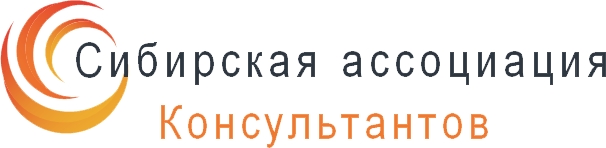 МАТЕРИАЛЫ МЕЖДУНАРОДНОЙ СТУДЕНЧЕСКОЙ ЗАОЧНОЙ НАУЧНО-ПРАКТИЧЕСКОЙ КОНФЕРЕНЦИИ«ГУМАНИТАРНЫЕ И ОБЩЕСТВЕННЫЕ НАУКИ В СОВРЕМЕННОМ МИРЕ»Новосибирск, 2011 г.УДКББК«Гуманитарные и общественные науки в современном мире»: материалы международной студенческой заочной научно-практической конференции. (21 апреля 2011 г.) – Новосибирск: Изд. «ЭНСКЕ», 2011. – 92 с.Сборник трудов международной студенческой заочной научно-практической конференции «Гуманитарные и общественные науки в современном мире» отражает результаты научных исследований, проведенных представителями различных школ и направлений современных гуманитарных и общественных наук.Данное издание будет полезно магистрам, студентам, исследователям и всем интересующимся актуальным состоянием и тенденциями развития гуманитарных и общественных наук. © НП «Сибирская ассоциация консультантов», 2011 г.Секция 1: АнтропологияОСОБЕННОСТИ ОБУЧЕНИЯ БЕЗРАБОТНОГО В ПРОЦЕССЕ ПОЛУЧЕНИЯ ПРОФЕССИОНАЛЬНОГО ОБРАЗОВАНИЯАношко Светлана Олеговнастудент ХГУ им. Н. Ф. Катанова, г. АбаканЕ-mail: Sveta-E1910@mail.ruОсобенность дополнительного профессионального обучения безработных заключается в том, что образование взрослых отличается от обучения детей, у взрослых людей существуют свои возрастные, социально-психологические, национальные, физиологические, умственные и прочие особенности, без учета которых не возможно эффективно организовать учебный процесс. Рассматривать особенности обучения безработного в процессе получения профессионального образования необходимо начать с определения сущности понятия образования.По мнению П.М. Новикова, В.М. Зуева образование – это общественно организуемый и нормируемый процесс (и его результат) постоянной передачи предшествующими поколениями последующим социально значимого опыта, представляющий собой в онтогенетическом плане становление личности в соответствии с генетической программой и социализацией личности [7, c. 5].Профессиональное обучение безработных означает предоставление возможности безработным освоить новую профессию, специальность, повысить квалификацию, необходимую для последующего трудоустройства.Современная педагогическая наука - андрагогика раскрывает специфические закономерности освоения знаний и умений взрослым субъектом учебной деятельности, особенности руководства этой деятельностью со стороны профессионального педагога [2].Как подчеркивает Г.А. Ключарев, безработный имеет совершенно иную мотивацию к учебе в отличие от ребенка. Помимо четко осознаваемой установки на приобретение знаний и навыков, которые востребованы в реальной жизни, взрослые испытывают потребность в открывании новых смыслов уже накопленного опыта [5, с. 84].С.И. Змеев выделяет основные цели и определяемые ими функции профессионального образования безработных сводятся к удовлетворению потребностей: личности - в самосовершенствовании; общества - в формировании социально активной и адаптирующейся к реалиям жизни личности; экономики - в подготовке компетентного, эффективного работника.С. И. Змеев описывает, следующие особенности обучения взрослых: ведущая роль в процессе обучения; стремление в учебной деятельности к самостоятельности, самореализации, самоуправлению во всех сферах жизни;наличие опыта, который может быть использован при его обучении;цель обучения - решение важной жизненной проблемы и достижения конкретной цели;расчет на немедленное применение результатов обучения; наличие ограничений в учебе (социальные, временные, финансовые, профессиональные и др.); организация процесса обучения в виде совместной деятельности обучаемого и обучающего [4].Дж. Бернардин и Дж. Расселл выделили характеристики взрослых как обучающихся: восприятие себя; способность самостоятельно определять направления собственного развития;обладают практическим опытом, который они непременно привносят в учебный процесс, для взрослых их опыт определяет то, кем они являются;имеющийся опыт позволяет взрослым сделать самостоятельный выбор относительно того, что и как они хотят изучать;готовы к профессиональному обучению и осознают свои потребности в профессиональном обучении и поэтому могут определить сами, что и в каком порядке они хотят изучать; чувствуют временную перспективу; заинтересованы в немедленном применении изучаемого для решения своих актуальных практических проблем; имеют опыт обучения;большинство имеют разнообразный опыт обучения, и поэтому обладают сформировавшимися (пусть не всегда четко осознаваемыми) представлениями о том, каким образом должен быть организован процесс обучения, и могут отдать предпочтение определенному стилю обучения [1, с. 21].По мнению В. А. Дресвянникова для максимально эффективного достижения целей андрагогики необходимо деление безработных по различным возрастным категориям (поколениям). Социальная наука выделяет три возрастных категории: до 25 лет, от 25 до 45 лет, старше 45 лет.Первая категория делится на две группы - имеющие и не имеющие профессионального образования. Соответственно первым необходимо дать это образование с тем, чтобы они включились в профессиональную деятельность, организовав производственные учебные классы. Вторым следует создать условия для повышения профессионального уровня.Вторая категория имеет профессиональное образование и опыт работы, для нее актуально профессиональное развитие, реализация потенциала.Третья категория взрослых, несмотря на то, что она достигла определенного социального и профессионального статуса, также требует постоянного, адаптивного по характеру обучения, но это обучение во многих случаях невозможно без взаимодействия с первой и второй категорией, в ходе которого осуществляется взаимообучение. Для каждой категории необходимо установить требуемые цели, подходы, методы обучения, определить взаимодействие работников, относящихся к различным категориям, установив, например, отношения наставничества [3].Р.М. Смит, выделяет шесть аспектов профессионального обучения взрослых: происходит в течение всей жизни; естественный и личностный процесс; включает в себя изменения в обучающемся человеке; связано с развитием личности; связано с опытом и деятельностью; интуитивная сторона обучения, то есть оно может проходить частично и на подсознательном уровне [1, с. 37].В.А. Никотина подчеркивает, что становление информационного общества, неразрывно связано с возрастанием потребности каждого гражданина в постоянном обновлении знаний, повышении квалификации, освоении новых видов деятельности. Неотъемлемой частью непрерывного образования является система дополнительного профессионального образования, оно направлено на развитие личности, способствует повышению культурного и интеллектуального уровня человека, его профессиональной ориентации. Профессиональное дополнительное образование в соответствии с дополнительными профессиональными образовательными программами направленно на непрерывное повышение квалификации и профессиональную переподготовку лиц, которые уже имеют профессиональное образование, и способствует развитию их деловых и творческих способностей [6].Таким образом, образование взрослых изучается специальной наукой – андрагогикой, и отличается от образования детей тем, что взрослый обладает опытом, определенными знаниями, имеет свои цели, которые достигает с помощью профессионального образования, у взрослого много ограничений в учебе (социальные, экономические и т.п.). С помощью профессионального обучения безработный раскрывает свои потенциальные возможности, проявляет свои способности, становиться успешным и более уверенным в себе, достигает цели трудоустроиться. Список литературы:Андреев А.А. Особенности обучения взрослых. Педагогика высшей школы. Новый курс – М.: Московский международный институт эконометрики, информатики, финансов и права, 2002. -135с.Википедия – свободной энциклопедии. Андрагогика. [электронный ресурс] – Режим доступа. - URL: http://ru.wikipedia.org/wikiДресвянников В. А. Андрагогика: принципы практического обучения для взрослых. [электронный ресурс] – Режим доступа. - URL: http:// www.bibliofond.ru/Змеев С. И. Становление андрагогики: развитие теории и технологии обучения взрослых/ С.И. Змеев// Автореферат диссертации.- 2000. [электронный ресурс] – Режим доступа. - URL: http://www.childpsy.ru/dissertations/id/18528.php/Ключарев Г.А. Дополнительное профессиональное образование: особенности, эффективность, перспективы. [Текст] / Г.А.Ключарев. - Социс № 2, 2010.- 83-91с.Никотина В.Роль дополнительного образования в современном обществе /В. Никотина// Ставропольский государственный педагогический институт [электронный ресурс] – Режим доступа. - URL: Интернет: http://sociosphera.ucoz.ru/Новиков П.М., Зуев В.М. Опережающее профессиональное образование: Научно-практическое пособие. [Текст] /П.М. Новиков, В.М. Зуев – М.: РГАТиЗ. 2000 – 266 с.Секция 2: МенеджментКОНСТРУКТИВНОЕ ВЛИЯНИЕ КОНФЛИКТА В УПРАВЛЕНИИ ПЕРСОНАЛОМФищенко Кристина Сергеевнастудентка КнАГТУ, г. Комсомольск-на-АмуреЕ-mail: izida_kms@mail.ruСовременная организация – это сложная структура, представляющая собой систему взаимосвязанных элементов, оказывающих непосредственное влияние на общую эффективность деятельности. Среди таких элементов в настоящее время все больше уделяется внимание вопросам межличностного общения, включающим: организационную культуру, деловое общение и переговоры, стили руководства и стратегию поведения с подчиненными, коммуникационные процессы между сотрудниками. Рассматривая каждый из этих составляющих нужно отметить, что все они основаны на непосредственных или опосредованных контактах двух и более людей в связи с профессиональной деятельностью. Разумеется, в процессе такого общения могут возникать альтернативные точки зрения по обсуждению тех или иных вопросов, что приводит к столкновению интересов – конфликтной ситуации.Под конфликтом понимается столкновение противоположно направленных тенденций в поведении отдельного человека, во взаимоотношениях людей, их формальных и неформальных объединений, обусловленное различием взглядов, позиций, целей. [1 с. 612] Зачастую под ними подразумевают негативно сложившиеся отношения в коллективе, но это не совсем верно. Многие руководители стремятся избежать любых конфликтных ситуаций, сглаживая их, или же вовсе не вмешиваясь и характеризуя такую несогласованность как саморазрешающийся процесс. В первом случае нет возможности разрешения причины конфликта, которая может сказаться на увеличение эффективности деятельности. Во втором – давая возможность конфликтам разрешаться в любую сторону не зависимо от правильности исхода, руководитель рискует столкнуться с неподчинением или халатным исполнением поручений. Тем не менее, природа возникающих противоречий не всегда несет отрицательное воздействие. Осознание этого и использование в целях повышения результативности производительности труда и улучшения психологического климата в коллективе, в настоящее время обуславливает актуальность конструктивного влияния конфликта в управлении персоналом.Важно понимать, что конфликт – это не ситуация, которая выходит за рамки обычного общения. Примерно 70-80 % своего времени руководитель находится в среде скрытых и явных противоречий между членами своего коллектива, а участие в конфликтных ситуациях занимает до 20 % рабочего времени менеджера. [5, с. 129] Конфликтные ситуации отличаются не только резкой несовместимостью суждений, это еще и продуктивный поиск решений. Они порождают ответственность в принятии и реализации проектов, а также вовлеченность в дела компании.Существует три подхода к оценке конфликта:традиционный подход – получил распространение в 1930 – 40-е гг., представляет конфликт как негативное, разрушительное для организации явление, которого следует избегать любой ценой;позитивный подход – преобладая в 1940 – 70-е гг., трактует конфликт как естественный элемент существования и развития любой организации, без которого она не может эффективно функционировать;современный подход – постулирует, что конфликт в организации неизбежны, но не обязательны. Постоянная гармония, отсутствие новых идей тормозят поступательное развитие организации и приводят к застою, поэтому менеджеры должны поддерживать конфликт на уровне, необходимом для создания инновационного климата, и уметь управлять конфликтом исходя из интересов и целей организации.В настоящее время специалисты сходятся во мнении, что отсутствие противоречий в организации не есть показатель ее эффективной деятельности, а скорее наоборот – статичности, боязни изменений, внедрения новых технологий и разработок. Рациональные конфликты оказывают положительное влияние на работу организации, когда активная работа может существенно улучшить конкурентность компании. Ведь новые предложения не строятся из старых способов деятельности, они рассчитаны на инновации, привнесение изменений в привычную работу, что естественно не всегда воспринимается лояльно персоналом. Кроме того необходимо создать атмосферу, когда сотрудники будут сами заинтересованы в предложении и обсуждении таких идей. Очень часто конфликты, благоприятно влияющие на развитие организации, могут перерастать в конфронтацию, препятствующую ее нормальной деятельности. В большинстве случаев точно определить момент перехода рационального конфликта в иррациональный практически невозможно. Один и тот же уровень напряженности конфликта и сопровождающего его стресса может способствовать устойчивому Движению к поставленной цели одной группы и оказаться крайне разрушительным для другой (или в другое время для той же самой группы). Толерантность или устойчивость индивидуума или группы к конфликтам и стрессам в определенной степени зависит от сферы деятельности организации, к которой они принадлежат. [2, с. 317]Ситуации, которые носят противоречивый характер, помогают осознать отрицательные или положительные аспекты не только деятельности коллектива, но и индивидуально-психологические особенности каждого сотрудника. Конфликт – это стрессовая ситуация и зачастую люди в период такого напряжения неосознанно ведут себя естественно, то есть не задумываясь над словами и поступками. Конфликт тестирует ценностные ориентации человека, относительную силу его мотивов. Исходя из того такие ситуации дают возможность снять напряжение, связанное с недосказанностью собственных идей. При этом нужно четко осознавать, что деловое противоречие должно выявить слабые стороны проекта или работы в целом, а не переходить на личностные оценки оппонентов.Осознание того, как ведет себя человек в конфликтной ситуации, может помочь ему и в ежедневных делах (это будет касаться и подчиненных на всех уровнях власти, и непосредственно руководителя). Поведение человека в той или иной степени обуславливает его установки, поэтому после конфликта возможна переоценка отношений. Так, выдержанное поведение и отстаивание позиций без хитрых уловок позволяет человеку подняться на новую высоту, расширить сферу и способы взаимодействия с окружающими. Личность приобретает социальный опыт решения трудных ситуаций. При отстаивании справедливых целей в конфликте оппонент повышает свой авторитет у окружающих. Заметно улучшается отношение к нему сослуживцев. Это происходит в 4 раза чаще, чем в отношении к участнику конфликта, который отстаивал в борьбе сомнительные цели [4, с. 45].Возникающие конфликты в организации, порождаются различными причинами, но все они имеют зависимость от социализации общества, которая напрямую влияет на установки людей. Так проявление своего мнения, отстаивание своей точки зрения – это есть не что иное, как формирование активной позиции личности, что определяет в немалой степени самоуважение, самоутверждение, становление сотрудника в коллективе. Таким образом, конструктивная модель поведения личности в конфликте характеризуется тем, что индивид стремится уладить конфликт, нацелен на поиск приемлемого решения, отличается выдержкой и самообладанием, доброжелателен к сопернику, открыт и искренен, лаконичен и немногословен в общении [3, с. 244].Помимо вышеперечисленного благодаря конструктивному разрешению конфликтной ситуации происходит усиление групповой сплоченности. Это естественный процесс, так как один из способов объединения сотрудников (даже конфликтующих между собой) – есть установление врага, внешнего препятствия. Такая ситуация помогает погасить внутренние распри, причины которых со временем часто отпадают, утрачивают актуальность, остроту и забываются.Таким образом, от положительного влияния конфликтов нельзя отказываться, так как это неотъемлемая часть жизнедеятельности любого коллектива. Обобщая сказанное можно составить схему позитивного воздействия конфликта на коллектив компании.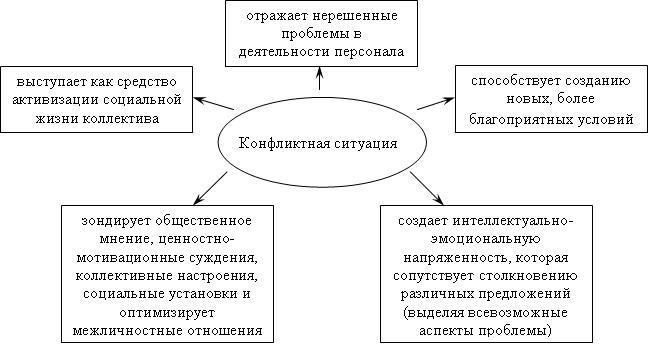 Рисунок 1. Воздействие конфликтной ситуации на коллективВ соответствие с приведенными видами воздействия представлено то конструктивное воздействие, которое должно привноситься в результате разрешения спорных моментов. Это составляющие общего залога продуктивного решения, которое должно не только привести к увеличению производительности, прибыли, усовершенствованию услуг, но и улучшению ситуации в коллективе.Конфликт имеет противоречивый характер, что говорит о неоднозначности его трактования как положительного или отрицательного процесса. Но в деятельности любой организации бывают периоды подъема и спада, когда нужно критически оценивать свои действия. Важно понимать, что помимо всего перечисленного, на характер и силу спора будет влиять положение оппонентов по иерархической структуре, которое также сказывается на процессе выявления противоречий. Особенно при вертикальном расположении большая ответственность за принятие и реализацию эффективного управленческого решения возлагается на руководителя.Роль конфликта как конструктивного или деструктивного составляющего процесса общения невозможно просчитать, все будет зависеть от обстановки в которой он складывается, интеллектуальном, психологическом и, соответственно, эмоциональном уровне участников, сложности и противоречивости ситуации и многих других факторов. Тем не менее, осознание положительных сторон оказывает свое влияние на ход разрешения конфликтной ситуации. Значение конфликтной ситуации нельзя абсолютизировать, указывая на только на отрицательные стороны (как это зачастую бывает), необходимо видеть и положительные моменты, которые при обстоятельном обсуждении приведут к правильному решению, что является одним из важнейших аспектов управленческой деятельности.Список литературы:Веснин, В. Р. Управление персоналом. Теория и практика: учебник [Текст] / В. Р. Веснин. – М.: Проспект, 2010. – 688 с.Зайцев, Л. Г. Организационное поведение: учебник [Текст] / Л. Г. Зайцев, М. И. Соколова. – М.: Экономистъ, 2006. – 665 с.Кибанов, А. Я. Основы управления персоналом: Учебник [Текст] / А. Я. Кибанов. – 2-е изд., перераб. и доп. – М.: ИНФРА-М, 2008. – 447 с.Морозов, А. В. Социальная конфликтология: Учеб. пособие для студентов высш. учеб. заведений [Текст] / А. В. Морозов, Н. П. Дедов, Е. Г. Сорокин. – М.: Издательский центр «Академия», 2002. – 336 с.Найденов, Н. Д. Математическая теория конфликтов [Текст] / Н. Д. Найденов // Современные исследования социальных проблем. – 2010. – № 3. – С. 127-130.Секция 3: ПедагогикаСЕМЕЙНЫЕ КОНФЛИКТЫ И ИХ ВЛИЯНИЕ НА СОЦИАЛИЗАЦИЮ РЕБЕНКАЯковлева Александра Олеговнастудентка специальности «Социальная работа»Ставропольского государственного университетаБурцева Ирина Викторовнак. п. н., доцент кафедры социальной работы,Ставропольский государственный университет, г. СтавропольE-mail: Sister_spines@mail.ru На определенном этапе своего развития человечество выбрало из разнообразных форм совместного проживания людей семью, как наиболее благоприятный социальный институт, отвечающий потребностям человеческого сообщества, обеспечивающий его стабильность и поступательное развитие.Значение семьи как социального института для высоко цивилизованного общества определяется выполнением ею ряда функций, где ключевое значение занимают функции воспроизводства и воспитания нового поколения. Семья – это малая социальная группа, с установленными в ней нормами и правилами, базированными на ценностях. Она является движущим фактором социального развития. Семья всегда была институтом первичной социализации. Происходящие с семьей и в семье процессы, безусловно, отражаются на процессе становления личности. Возникающие в семье конфликты между родителями и детьми, младшими и старшими, конфликты между «старым» поколением и «новым» усложняют процесс воспитания и социализации подрастающего поколения. Социализация – это процесс приобщения к принятым в обществе и его подсистемах ценностям и нормам. В широком смысле слова социализация длится всю жизнь. В узком смысле – ограничивается периодом взросления личности до совершеннолетия. Семейная социализация понимается двояко: как, с одной стороны, подготовка к будущим семейным ролям и, с другой стороны – как влияние, оказываемое семьей на формирование социально-компетентной, зрелой личности. Семья оказывает социализирующее воздействие на личность посредством нормативного и информационного влияния. Именно семья является первичным источником социализации, и именно семья, в первую очередь, дает возможность сформироваться индивиду, как социально-компетентной личности.Конфликт в семье представляет собой комплексный, многоуровневый процесс обострения и разрешения разнообразных противоречий в повседневных взаимоотношениях близких родственников: супругов, родителей и детей и т. д. Под семейным конфликтом понимаются определенные отношения между членами семьи, порожденные противоречиями ее развития и функционирования как системы, посредством которого эти противоречия разрешаются. Семейный конфликт возникает по поводу выполнения семьей ее функций, психологической структуры семейных отношений, определения семейных целей и задач развития на каждой стадии жизненного цикла семьи, системы семейных ценностей и ее соответствия индивидуальным ценностям членам семьи. Семейный конфликт воспринимается и переживается членами семьи как расхождение, столкновение их интересов, целей, потребностей и т. д.С методологической точки зрения, следует отметить огромное многообразие типов конфликтов в современной семье. Среди них можно выделить: межличностные конфликты; конфликты между индивидом и группой; межгрупповые конфликты родственников; конфликты между супругами, между родителями и детьми, между братьями/сестрами, между прародителями и внуками, между представителями всех трех поколений (прародители, родители, дети); между родителями и молодыми супругами (в том числе по линиям «свекровь — сноха», «теща — зять» и т. п.); между членами семьи и другими родственниками. По типам семей, в которой возник конфликт, это может быть конфликт в семье с патриархальными или эгалитарными взаимоотношениями, в семье многопоколенной или нуклеарной, полной или неполной, малодетной или многодетной, повторной или приемной и др. По времени возникновения: конфликт может быть потенциально заложен еще до создания данной семьи, возникнуть на определенном этапе ее жизненного цикла или даже после распада семьи между ее «осколочными» частями. По частоте возникновения и продолжительности: конфликты в семье могут быть кратковременными или долговременными; частыми или редкими. По полноте проявления: конфликты могут быть открытыми (в них четко выявлены субъекты и средства конфликта, интересы его участников, тактика их поведения и т. п.; данный конфликт осознается участниками как явный); скрытыми (со слабо структурированными интересами, меньшей степенью легализации, скрытым поведением и т. п.; наличие такого латентного конфликта почти не осознается конфликтующими сторонами); частично скрытыми. По последствиям: конфликты в семье могут быть деструктивными, нейтральными (оставляющими конфликтную ситуацию практически неизменной) и конструктивными (способствующими выявлению и разрешению противоречий, коррекции и дальнейшему развитию семейных взаимодействий), а также смешанного типа. Возможные последствия семейных конфликтов могут проявляться в различных сферах жизнедеятельности индивида, семьи, общества. Причем последствия отдельного конфликта могут быть настолько неоднозначны, что одновременно могут выступать и как конструктивные (например, для определенного участника конфликта), и как деструктивные (например, для семьи или общества в целом). В зависимости от частоты, глубины и остроты конфликтов выделяют кризисные, конфликтные, проблемные и невротические семьи.Кризисная семья. Противостояние интересов и потребностей супругов носит острый характер и захватывает важные сферы жизнедеятельности семьи. Супруги занимают непримиримые и даже враждебные позиции по отношению друг к другу, не соглашаясь ни на какие уступки. К кризисным брачным союзам можно отнести все те, которые или распадаются, или находятся на грани распада.Конфликтная семья. Между супругами имеются постоянные сферы, где их интересы сталкиваются, порождая сильные и продолжительные отрицательные эмоциональные состояния. Однако брак может сохраняться благодаря другим факторам, а также уступкам и компромиссным решениям конфликтов.Проблемная семья. Для нее характерно длительное существование трудностей, способных нанести ощутимый удар стабильности брака. Например, отсутствие жилья, продолжительная болезнь одного из супругов, отсутствие средств на содержание семьи, осуждение на длительный срок за преступление и ряд других проблем. В таких семьях вероятно обострение взаимоотношений, появление психических расстройств у одного или обоих супругов.Невротическая семья. Здесь основную роль играют не наследственные нарушения в психике супругов, а накопление воздействия психологических трудностей, с которыми встречается семья на своем жизненном пути. У супругов отмечается повышенная тревожность, расстройство сна, эмоции по любому поводу, повышенная агрессивность и т.д.Конфликтное поведение супругов может проявляться в скрытой и открытой формах. Показателями скрытого конфликта являются: демонстративное молчание; резкий жест или взгляд, говорящий о несогласии; бойкот взаимодействия в какой-то сфере семейной жизни; подчеркнутая холодность в отношениях. Открытый   конфликт проявляется чаще через: открытый разговор в подчеркнуто корректной форме; взаимные словесные оскорбления; демонстративные действия (хлопанье дверью, битье посуды, стучание кулаком по столу), оскорбление физическими действиями и др.В конфликтах между родителями и детьми большое значение имеет позиция взрослых. Ребенок не способен действовать как взрослый человек. Его личность находится в стадии становления, поэтому реакция детей на внешнее воздействие более непосредственна, чем у взрослых. У них еще не устоялись «социальные тормоза». «Я-концепция» у детей не так нагружена различными табу общества, как у взрослых, и они не в силах четко контролировать свои эмоции в разных ситуациях.Семейные межличностные конфликты всегда оставляют у детей тяжелые негативные эмоциональные состояния в виде дискомфорта, стрессов и депрессий. Воспитанный в обстановке семейной конфликтности ребенок привыкает действовать на свой страх и риск, относится к окружающим, как к врагам, и для того, чтобы добиться своей цели, легко идет на обман и агрессию. Подобная установка делает будущую семейную жизнь ребенка заведомо неблагополучной. Ребенок, с раннего детства присутствующий при тяжелых семейных конфликтах, сопровождающихся иногда прямым насилием, утрачивает тот нравственный иммунитет, который предохраняет личность от неприкрытой агрессивности. В конфликтной семье у ребенка закрепляется отрицательный опыт общения, теряется вера в возможность существования дружеских и нежных взаимоотношений между людьми, накапливаются отрицательные эмоции, появляются психотравмы. Психотравмы чаще проявляются в виде переживаний, которые в силу выраженности, длительности или повторяемости сильно воздействуют на личность. Особенно следует выделить такое психотравмирующее состояние ребенка, когда он переживает чувство вины. Подрастающий человек чувствует себя помехой для окружающих, виновником любого конфликта, ссор и неудач, склонен воспринимать отношения других членов семьи к себе как обвиняющие, укоряющие, несмотря на то, что в действительности они такими не являются.Семья - древнейший институт человеческого взаимодействия, уникальное явление. Ее уникальность состоит в том, что несколько человек самым тесным образом взаимодействуют в течение длительного времени, насчитывающего десятки лет, т. е. на протяжении большей части человеческой жизни. В такой системе интенсивного взаимодействия не могут не возникать споры, конфликты и кризисы. Помощь семье в преодолении конфликтов со стороны общества будет способствовать созданию благополучной внутрисемейной среды, обеспечивающей успешную социализацию подрастающего поколения.Секция 4: УправлениеСОВЕРШЕНСТВОВАНИЕ ИНФОРМАЦИОННОГО ОБЕСПЕЧЕНИЯ ДЕЯТЕЛЬНОСТИ ОРГАНОВ МЕСТНОГО САМОУПРАВЛЕНИЯКозлова Наталья Павловнастудентка БГАУ, г. УфаЕ-mail: nalchik11@yandex.ruМакова Марина Михайловнак. э. н., доцент БГАУ, г. УфаВ современных условиях органы местного самоуправления обеспечивают успешное функционирование муниципального образования и благосостояние местного сообщества. Местное самоуправление – это подзаконная система власти, которая функционирует в рамках законодательного поля, формируемого государством. На этом уровне принимаются властные решения в пределах функций, определенных законом [1]. Местное самоуправление является важным элементом всей системы управления в государстве, во многом определяющий всю государственную структуру.Местное самоуправление в любом государстве, как справедливо отмечает Писарев А.Н., служит средством осуществления трех основных целей: обеспечения децентрализации в государственном управлении; развития демократических начал в решении вопросов местного значения и повышения эффективности в ведении местных дел [2, с. 104].Учитывая роль и место местного самоуправления в решении вопроса перехода России к устойчивому демократическому развитию страны, совершенствование информационного обеспечения деятельности органов местного самоуправления должно стать одной из приоритетных задач общества. Принимаемые органами местной власти и управления управленческие решения оказывают определяющее влияние на социально-экономическое  положение муниципального образования. Выйти на качественно новый уровень принятия решений позволяет организация и совершенствование информационного обеспечения деятельности управленческих структур. Информационное обеспечение является базой, на которой строится вся управленческая деятельность, и определяющим фактором обоснованности принимаемого решения, эффективности функционирования системы управления в целом. Главное условие принимаемых качественных решений – исчерпывающая осведомленность.Информационное обеспечение муниципального управления состоит в организации поиска, сбора, хранения, обработки и передачи информации с целью ее использования для постановки и решения задач управления муниципальным образованием. Организация эффективного информационного обеспечения деятельности органов местного самоуправления связана с решением следующих взаимосвязанных задач:определение состава информации, в т.ч. по целевым и функциональным подсистемам;определение источников и потребителей информации, регламентация связей между ними;подготовка информации о желаемом и фактическом состоянии системы и ее элементов, определение отклонений;формализация представления информации;выбор и обоснование носителей информации;разработка методов поиска, сбора, обработки, хранения и обновления информации;выбор и обоснование технических средств информационного обеспечения;определение периодичности сбора и анализа информации и форм ее представления;разработка классификаторов, словарей, инструкций и других средств и методов технологической регламентации информационного обеспечения.Информационное обеспечение – это комплексное понятие, при этом главным компонентом информационного обеспечения управления и разработки управленческих решений является информация.Информация выступает связующим звеном между объектом и субъектом управления, характеризуя состояние объекта управления и обеспечивая подготовку управляющего воздействия в виде управленческого решения и характеристику результата его реализации. Чем полнее и объективней информация, тем качественней принимаемые управленческие решения, и, следовательно, результаты от их реализации выше. Особенно важна достоверная и качественная информация для принятия решений руководителями высшего звена, поскольку от качества этих решений зависит уровень и стабильность жизни целого муниципального образования.Главным источником информации для органов муниципального управления является Конституция и законы, акты Президента и Правительства Российской Федерации, законы и нормативные акты органов представительной (законодательной) власти субъектов Российской Федерации, а также акты органов государственного управления, издаваемые в пределах их компетентности.Другим источником информации являются приказы, отчеты, справки органов муниципального управления отраслевой и межотраслевой компетенции.Важное значение для повышения эффективности деятельности органов муниципального управления имеет внутренняя информация. К ней относятся протоколы заседаний коллегий органов управления; ведомости учета изданных юридических актов органов управления; отчеты об итогах работы органов управления; справки о ходе выполнения актов вышестоящих органов государственного управления и собственных актов, поручений руководства, о ходе рассмотрения и разрешения обращений граждан и т.д.Существенным источником внешней информации для органов муниципального управления являются письменные и личные обращения граждан в органы управления, которые разрешаются не только в индивидуальном порядке. На основе обобщения обращений граждан в органы муниципального управления, критических выступлений в средствах массовой информации органы муниципального управления принимают нормативные акты.Эффективными инструментами в информационном обеспечении деятельности органов местного самоуправления являются:социологические опросы и исследования;сбор и анализ статистических данных;экспертные оценки;сотрудничество с налоговыми и иными органами;привлечение ученых-специалистов в различных областях деятельности;получение соответствующих консультаций.В настоящее время все большее значение в информационном обеспечении органов управления на местах приобретают службы муниципальной статистики. Основную цель деятельности органов статистики можно сформулировать как «фотографирование» социально-экономического портрета города, района и отслеживание его в динамике. Задача службы муниципальной статистики на современном этапе – удовлетворение потребностей в социальной и экономической информации местных органов управления, которая необходима им для решения задач управления муниципальным образованием. Это подразумевает предоставление под конкретные проблемы интегрированной информации, которая должна включать не только традиционные статистические показатели, но и другую информацию, в том числе аналитическую. Это обстоятельство превращает службу муниципальной статистики в муниципальную информационно-аналитическую службу.В современных условиях сложность управления муниципальным образованием непрерывно увеличивается. Для систематического контроля и анализа множества жизненно важных факторов и нахождения оптимальных управленческих решений необходима адекватная информационная поддержка.Следовательно, как для лиц, принимающих управленческие решения, так и для лиц, участвующих в их подготовке, необходима возможность доступа к достоверным и полным (актуальным и ретроспективным) данным о состоянии объекта в целом и всех его элементов. Только обладание всей совокупностью данных, отражающих текущее состояние, тенденции и закономерности развития всех основных сфер жизнедеятельности муниципального образования может стать основой для принятия рационального решения.Таким образом, информационное обеспечение органов местного самоуправления является одной из самых насущных и в то же время одной из самых сложных задач. В связи с этим необходимо комплексное решение вопросов информационного обеспечения. Для координации развития информационного поля следует разрабатывать концепции развития на всех уровнях от федерального до муниципального. Такой подход является необходимым условием для принятия качественных управленческих решений, эффективной реализации органами местного самоуправления своих полномочий и устойчивого развития муниципальных образований.Список литературы:Бондарь Н.С., Зинченко С.А. Городской Совет и администрация: Проблемы разграничения полномочий в сфере муниципальной собственности [Текст] // Государство и право. – 2005. – № 3. – С. 86-96.Писарев А.Н. Муниципальное право Российской Федерации: учебник [Текст]. – М., 2007. – 432 с.Секция 5: СоциологияКОММУНИКАТИВНАЯ КУЛЬТУРА СОЦИАЛЬНОГО РАБОТНИКАЗыков Антон Юрьевичстудент специальности «Социальная работа» Ставропольского государственного университетаБурцева Ирина Викторовнак. п. н., доцент кафедры социальной работы,Ставропольский государственный университет, г. СтавропольE-mail: zykoanton@yandex.ruВ условиях современной российской действительности все больше и больше людей нуждаются в помощи специально обученного профессионала в области социальной работы. Для достижения максимальной эффективности социальный работник должен хорошо знать закономерности процесса коммуникации, поскольку общение является специфической чертой социальной работы как профессиональной деятельности. Поэтому целью данной работы ставится определить роль и основные особенности и характеристики общения в профессиональной деятельности специалиста по социальной работе.Несмотря на обилие исследований, посвященных общению, в настоящее время отсутствует единый подход к определению и характеристике этого феномена. Среди исследователей существуют различные точки зрения на сущность, функцию и другие состояния общения. Одни авторы определяют общение как коммуникацию, коммуникативный процесс (Р.А. Максимова, Б.А. Родимов, Н. Виннер и др.) или обмен информацией (Ч. Осгуд). [2]Другие исследователи (А.А. Леонтьев и др.) считают общение одним из видов деятельности. Относительно ее они отыскивают все компоненты, свойственные деятельности вообще.Третьи полагают, что общение может существовать в различный формах: в своей исходной форме, в форме совместной деятельности, в форме общения речевого или мысленного (А.Н. Леонтьев, Г.М. Андреева и др.).К структуре общения можно подойти по-разному, в данном случае будет охарактеризована структура путем выделения в общении трех взаимосвязанных сторон: коммуникативной, интерактивной и перцептивной. Коммуникативная сторона общения (или коммуникация в узком смысле слова) состоит в обмене информацией между общающимися индивидами. Интерактивная сторона заключается в организации взаимодействия между общающимися индивидами (обмен действиями). Перцептивная сторона общения означает процесс восприятия и познания друг друга партнерами по общению и установления на этой основе взаимопонимания [1].В 1991 г. Россия присоединилась к сообществу стран, в которых существует профессиональная социальная работа. Происшедшие в постсоветской России глубокие социальные перемены, нестабильность политической и экономической ситуации привели к увеличению численности и расширению спектра социально незащищенных и уязвимых контингентов (малоимущие и безработные, учащаяся молодежь, неполные и многодетные семьи, семьи с хроническими больными и инвалидами, мигранты и беженцы и др.), а также социально девиантных контингентов и “групп риска” (алкоголики и наркоманы, несовершеннолетние правонарушители и проститутки, бомжи, профессиональные нищие и др.). Профессиональная социальная работа - один из главных способов реагирования общества на изменения в мире. Это деятельность по гармонизации человеческих отношений через оказание помощи отдельным людям, группам людей посредством их зашиты, поддержки и реабилитации. Чаще всего под «социальной работой» понимается комплекс конкретных практических действий правовой, экономической, психологической помощи немощным, социально-незащищенным, социально дезадаптированным людям (инвалидам и их семьям, мигрантам, беженцам, людям с отклоняющимся поведением, жертвам насилия, безработным, бездомным, женщинам, детям, молодежи, пожилым и др.) В своей практике социальные работники соприкасаются с различными сферами жизни человека и общества - сферой здоровья (физического психического, социального), прав, системой образования, планированием семьи, экономическими программами, с проблемам занятости населения и др. [5]Фактически предполагается, что социальный работник должен быть способен выступать в качестве социального статистика, администратора и менеджера; обеспечивать разного рода социальное обслуживание; помогать в воспитании детей; осуществлять психологические и правовые консультирование и экспертизу; проводить просветительскую работу по самым разным вопросам, в том числе таким, как здоровый образ жизни, планирование семьи, профилактика правонарушений и др. Среди основных профессиональных требований к социальному работнику, помимо того, что он должен иметь хорошую профессиональную подготовку и знания в различных областях, обладать достаточно высокой общей культурой, владеть информацией о современных политических, экономических и социальных процессах, он также должен обладать определенной социальной приспособленностью. Ему необходимо умело контактировать и располагать к себе «трудных» подростков, сирот, инвалидов, людей, находящихся на реабилитации и т. д. Специалист по социальной работе обязан иметь профессиональный такт, способный вызвать симпатию и доверие у людей, соблюдать профессиональную тайну, быть деликатным – одним словом, он должен уметь общаться.Таким образом, деятельность социального работника заключается в постоянном контакте с людьми, то есть в непосредственном общении с ними. Все задачи, стоящие перед социальным работником, решаются посредством общения. В процессе общения обмен информацией между его участниками осуществляется как на вербальном, так и невербальном уровнях. Задачей социального работника является создание доброжелательной обстановки, нахождение подходящего способа поведения и общения с клиентом. Для этого необходимо знать не только техники ведения беседы и правила общения, психологические особенности людей и значение невербальных средств общения, но и обладать такими качествами, как вежливость, приветливость, любезность, направленность на людей, терпение (толерантность), интуиция, сострадание и т. д. Создание доброжелательной обстановки и выбор правильного способа поведения и общения позволит социальному работнику наиболее эффективно оказывать помощь клиенту, находящемуся в трудной ситуации жизнедеятельности [3].Итак, из всего вышесказанного можно сделать вывод: социальная работа – это профессия коммуникативная, то есть тесно связанная и неотрывная с процессом общения, как на микро - и мезоуровнях, так и на макроуровне социальной работы.Очень важно, чтобы социальный работник был компетентен в общении, т.к. от этого зависит эффективность его работы, а значит и состояние (психическое, физическое, материальное и т. д.) его клиентов. Кроме того, компетентный в общении социальный работник может оказать помощь в умении общаться своему клиенту и через это решить его проблему.Общение в сфере социальной работы может быть представлено в 3 видах: деловом (общение в официально-деловой сфере), интимно-личностном (основывается на установление доверительных дружеских отношений между клиентом и специалистом по социальной работе, социальным психологом или психотерапевтом), консультативным общение (с целью решения каких-либо проблем клиента – материальных, социальных, правовых, психологических). Общение может осуществляться с помощью вербальных и невербальных средств, и социальный работник должен хорошо знать оба эти средства и уметь применять и понимать их на практике для того, чтобы расположить к себе клиента, понять его состояние (по голосу, интонации, позе, жестам и мимике), а значит точно выбрать наиболее эффективный способ решения его проблемы. Важным элементом профессионального общения социального работника является умение слушать и слышать клиента. Слушать – это не значит только молчать, это активный процесс восприятия и понимания другого человека, иногда просто выслушать клиента и будет решением его проблем [4].При общении с клиентом социальный работник должен соблюдать этические принципы и нормы (конфиденциальность, уважение, корректность и т.д.)Умение слушать и слышать является важнейшей, если не самой важной, характеристикой коммуникативной компетентности не только социального работника – консультанта, но и специалиста по социальной работе во всех других областях. Часто сам факт того, что человека просто внимательно выслушивают, является для него решением многих личностных проблем. Умение слушать и слышать является необходимым условием для эффективной работы еще и потому, что решение проблем человека, обратившегося в службу социальной помощи, возможно только при полном понимании его проблемы, а значит только при внимательном, активном слушании.Все эти знания, умения и навыки общения социального работника применяются и в психологическом, юридическом и других видах консультирования.Социальная работа как деятельность по гармонизации человеческих отношений, по оказанию различных видов помощи различным категориям населения неразрывно связана с общением как процессом передачи информации, восприятием и пониманием людей друг другом. В своей практике социальные работники соприкасаются с различными сферами жизни человека и общества - сферой здоровья, прав, системой образования, планированием семьи, экономическими программами, с проблемами занятости населения и др. Они проводят индивидуальное и групповое консультирование, работают с трудными жизненными ситуациями, их профилактикой. Организуют профессиональную социальную работу, осуществляют административные функции.Таким образом, социальная работа – это коммуникативная, то есть тесно связанная с общением, профессия и поэтому специалист по социальной работе должен уметь общаться, быть компетентным в общении.Список литературыАндреева Г.М. Социальная психология. – М., Аспект Пресс, 1996.Ломов Б.Ф., “Вопросы общей, педагогической и инженерной психологии”, М.: Педагогика, 1991 – 296 с., с. 109.“Методологические и технологические основы современной социальной работы в России”, Ярославль, “Диа - пресс”, 1997 – 151 стр., стр. 96 - 97 – “Общение в деятельности социального работника” Померанцева А.А.Петровская Л.А. "Компетентность в общении" МГУ, 1989Справочное пособие по социальной работе/ под. ред. А.М. Панова, Е.И. Холостовой. – М.: Юрист, 1997, 168стр. – с. 123К ВОПРОСУ ОБ АДАПТАЦИИ СТУДЕНТОВ В СОВРЕМЕННОМ МИРОВОМ СООБЩЕСТВЕПечелиев Александр Сергеевичстудент КубГМУ, г. КраснодарЕ-mail: pecheliev@mail.ruТалалай Наталья Александровнастудентка КубГМУ, г. КраснодарЕ-mail: talalai_natalia_aleksandrovna@mail.ruВ настоящее время огромное психологическое влияние на сознание и формирование личности человека оказывают средства массовой информации (СМИ). Роль СМИ связана с их влиянием на различные этапы и стороны информационного процесса в обществе. Поток информации в современном мире настолько разнообразен и противоречив, что самостоятельно разобраться в нем не в состоянии ни отдельный человек, ни даже группа специалистов, поэтому сильное воздействие оказывают именно СМИ. СМИ сегодня – это мощный фактор воздействия на психологическое, социальное состояние людей, степень же влияние на молодежь – аудиторию с неокрепшим самосознанием, неустоявшимся мировоззрением – наиболее велика. Аспекты влияния СМИ многочисленны. Представим лишь наиболее распространенные мнения, выделив как положительные, так и отрицательные факторы влияния СМИ на личность представителя молодежи. У СМИ огромное количество функций, а, следовательно, и аспектов влияния. К примеру, существуют «прямые», непосредственные аспекты, которые связаны с основной функцией СМИ – передачей информации: развлекательная; информативная, воспитательная функция и др. Мы же отметим влияние, которое устремлено глубже и может быть не заметно на первый взгляд.В практике СМИ сегодня широко используются методы подсознательного воздействия, когда отношение общества к тем или иным явлениям окружающего мира формируется с помощью различных методов, которые внедряются в поток новостей, автоматически вызывая в массовом сознании либо отрицательную, либо положительную реакцию на конкретное событие.Окружающая нас реальность постоянно и кропотливо систематизируется мозгом: новые знания и навыки, новая информация и новые события каждый день включаются либо в уже созданные ранее структуры, либо образуют новые. Нам постоянно приходиться собирать и обрабатывать поступающую информацию. Сначала это деление примитивно – на приятное и неприятное, но по мере «роста» информация принимает самые различные значения. Зачастую человек, получивший ту или информацию в большом масштабе по какому-либо конкретному объекту, не способен сам определить значение этой информации. Тогда на помощь и приходят СМИ. СМИ освещают различные актуальные общественные проблемы и тем самым влияют на мнения и поведение людей как в обществе, так и индивидуально. К техническому инструментарию СМИ относятся пресса, телевидение, радио, а в последнее время Интернет и реклама. В последние десятилетия средства коммуникации претерпевают существенные изменения вследствие распространения спутниковой связи, кабельного радио и телевидения, электронных текстовых коммуникационных систем (видео-, экранных и кабельных текстов), а также индивидуальных средств накопления и печатания информации (дисков, принтеров). Но наиболее массовое и сильное влияние на общество оказывают аудиовизуальные СМИ: телевидение, интернет и реклама (это связано с «эффектом присутствия», поскольку в органическом единстве находятся звуко- и видеоряд и задействованы оба важнейших типа рецепторов человека, что обеспечивает создание более прочных связей с аудиторией, воспринимающей информацию). СМИ через воздействие на общество в целом влияют на каждого человека в отдельности, формируя определенные одинаковые эмоции и действия. Таким образом, благодаря СМИ  формируется общественное мнение – состояние массового сознания, заключающее в себе скрытое или явное отношение различных социальных общностей к проблемам, событиям  действительности. Например, существует четко сформулированное общественное мнение в отношении таких глобальных общечеловеческих проблем, как предотвращение экологической катастрофы, термоядерной, биологической войны и т.д. Общественное мнение выступает в контрольной, консультативной  функции.Всё большую популярность среди представителей молодежи набирает Интернет, т.к.  несет в себе оттенки трех функций - связи (как источник коммуникаций), СМИ (как источник информации) и производства (как основы для бизнеса).Сегодня на пути развития компьютерных информационных технологий почти полностью отсутствуют какие-либо барьеры. Интернет - порожденная этими технологиями система поиска и передачи информации, несомненно, в самом ближайшем будущем приобретет абсолютный набор степеней свободы. Это явление открывает для молодого человека, стремящегося к саморазвитию, огромные возможности для творчества, обучения, моделирования и многих других областей, а виртуальные технологии, созданные и применяемые на основе понимания явления виртуальной реальности, принесут несомненную пользу как отдельно взятому человеку, так и государственной системе в целом.Одним из отрицательных воздействий является – пропаганда.  Пропаганда за многие годы отработала большое количество приемов для манипулирования общественным сознанием, которые действительно  эффективны и позволяют влиять на массу определенным образом. Негативным является  метод дезинформации. Смысл в том, что в определенный момент СМИ “подается” информация, зачастую являющаяся откровенной ложью. Как правило, дезинформация подается из разных источников и западает в подсознание человека, используется в момент принятия какого-либо важного решения, и когда будет известна правда - цель дезинформации уже будет достигнута. Таким образом, этот метод довольно эффективен. Но метод дезинформации является откровенно «грубым» и нечасто используется в современных СМИ, в отличие от влияния, связанного с ассоциациями. Метод ассоциаций предполагает тщательный отбор и специальную компоновку понятий, вызывающих либо позитивные, либо негативные ассоциации, что позволяет влиять на восприятие информации (мы - борцы за независимость, процветание России, они - оккупанты, поработители народа; за нами все прогрессивное человечество, простой народ, за ними - олигархи, бандиты, чиновники). Поскольку метод основан на определенных ассоциациях, он позволяет легко повлиять на человека в силу его привычек и убеждений. Это в последствие ведет к формированию стереотипов. Стереотипы эффективно управляют всем процессом восприятия информации. Процесс восприятия - это всего-навсего механическая подгонка еще неизвестного явления под устойчивую общую формулу (стереотип). Поэтому СМИ стандартизируют сообщение, т.е. особым образом «подводят» информацию под стереотип, всеобщее мнение. Человек должен воспринимать сообщение без усилий и безоговорочно, без внутренней борьбы и критического анализа.Стереотипы формируются под воздействием двух факторов: бессознательной коллективной переработки и индивидуальной социокультурной среды, а также, безусловно,  при целенаправленном идеологическом воздействии с помощью СМИ. С помощью стереотипов легко манипулировать сознанием человека, поскольку стереотип тесно связан с жизнедеятельностью общества в целом и конкретных групп людей в частности, например, в сознании жителей нашей страны сохранилась как стереотип «философия надежды», ориентация на идеальные образцы, у молодежи зачастую благодаря подаче СМИ складывается мнение о невозможности влияния на свое будущее, незаинтересованности властей в будущих кадрах и др. Таким образом, большинство исследователей показывают тесную связь стереотипов с гигантским влиянием СМИ, формирующих отношение к миру, на поведение, воспроизводящее поступки «героев», созданных прессой, радио или телевидением. СМИ приучают человека мыслить стереотипами и снижают интеллектуальный уровень сообщений так, что превратились в инструмент оглупления. Этому послужил главный метод закрепления нужных стереотипов в сознании - повторение.Велико значение влияния СМИ не только на социальную позицию современной молодежи, но и на ее психическое состояние. Молодые люди отдают много сил учебе, работе поэтому, придя домой, он, несомненно, стремится расслабиться и отдохнуть. Следует упомянуть, в каком психическом состоянии человек усаживается перед телевизором, компьютер или за газету или журнал. Зафиксировано, что наибольшую долю преступлений составляют те, которые были совершены в домашних условиях. Различные ссоры, стрессы, неудовлетворенность жизнью, приводят к подавленности, истерии. Возбужденный человек, оказываясь в домашних условиях, выплескивает свою злобу на ближних, в то время как под воздействием телевизора, радио и других факторов, резко приходит в торможение, т.е. в состояние повышенной внушаемости. В зависимости от физического состояния, психика, т.е. душевное состояние человека, находится в возбужденном состоянии или заторможенном состоянии. Чем больше человек изматывается за день, тем больше степень усталости нервной системы. И в процессе отдыха вместе с расслаблением тела, расслабляется и нервная система или, говоря другими словами, тормозится возбуждение центров управления психикой. В обществе людей нет одинаковых личностей. Каждый человек индивидуален, по-своему существует в обществе, в семье, личной жизни, у него есть свои цели, идеи, принципы и симпатии. Общаясь со всем миром через СМИ, он находит для себя будто бы нечто ценное, в том числе и идеал своего существования. К примеру, смотря телевизор, в мышлении человека создается образ идеального человека. У одних это смелые полицейские или гангстеры из американских детективов, у других — политические, общественные деятели, у третьих - знаменитые киноактёры, модельеры, спортсмены и т.п. Своему идеалу человек полностью доверяет, беспрекословно верит в его слова и действия, и начинает следовать его принципам. Такое влияние идеала с экрана телевизора оказывает огромное внушительное действие (вводя  человека в некое гипнотическое состояние).Нами было решено рассмотреть особенности развития личности в современном информационном обществе и проведено исследование путем анкетирования 300 студентов высших учебных заведений г. Краснодара.Вопросы в анкетах были направлены на выяснение влияния СМИ, оказываемого на формирование личности, выявление формы влияния интернета и определение отношения к цензуре. Полученные данные позволяют утверждать, что среди всех СМИ наибольшее влияние на молодежь оказывают интернет (65%) и телевидение (29%), лишь 6% отводится на радио (1%), газеты (2%) и журналы (3%). 76% студентов ответили, что задумывались о том, что СМИ воздействует на сознание и формирование личности человека. 96% опрошенных считают, что в современной России произошел упадок моральных ценностей и большинство из них отметили, что это связано с неуважением к старшим (42%), хамством (20%) и развращением малолетних через СМИ (27%), оставшиеся 11% связывают это с преступлениями (8%) и вандализмом (3%). Также удалось выяснить, что 80% молодежи считают, что в современных условиях необходимо ввести цензуру на телевидение.Полученные данные свидетельствуют о том, что СМИ оказывает огромное влияние на человеческое сознание (и, как правило, это влияние негативно). Наибольшая роль в этом отводится интернету, так как в последние годы он занимает центральное место среди всех СМИ и средств массовой коммуникации.ОБЩЕСТВЕННО-ПОЛИТИЧЕСКАЯ АКТИВНОСТЬ ЖЕНЩИН В СОВРЕМЕННОЙ РОССИИ: РЕГИОНАЛЬНЫЙ АСПЕКТПотапова Екатерина Николаевнамагистрант, Ставропольский государственный университет,г. СтавропольE-mail: katya_potapova88@mail.ruАгулина Светлана Вячеславовнадоцент, к. п. н.,Ставропольский государственный университет, г. Ставрополь,E-mail: agulina7@yandex.ruГендерные различия в политической жизни России – исторически сложившиеся явления. Они проявляются во всех показателях политического участия и представительства, в отставании женщин по уровню представленности в руководстве политических партий, органах законодательной и исполнительной власти на всех уровнях – от муниципального до национального, а значит, и во влиянии на власть в целом. Это определяет роль и место женщин в системе властных отношений и, в целом, в общественно-политической жизни страны.Для современной России строительство равноправных, партнерских отношений между полами – это не только залог и не только создание прочной основы для современной демократии, но и один из механизмов спасения России. Во-первых, потому, что традиционные, иерархически выстроенные отношения между полами являются естественным фундаментом всех типов авторитарной власти. Во-вторых, востребованность творческого и социального потенциала российских женщин – прямой путь к скорейшей модернизации нашей общественно-экономической системы, так как одним из необходимых признаков способности общественной системы к модернизации является возникновение различных форм женской гражданской активности [3, с. 152].Сейчас российское общество активно дискутирует проблемы женского равноправного участия, как в повседневной жизни, так и в общественно-политической деятельности (С. Айвазова, В. Бодрова, Е. Машкова, Л. Ржаницина, С. Рощин, Г. Силласте, О. Хасбулатова, А. Чирикова, Т. Мельникова, С. Анисимова и др.). Единство мнений по проблеме общественно-политической активности женщин сходится на том, что одним из важных механизмов усиления их роли в этой сфере жизни современной России является развитие неправительственного женского движения.Безусловно, возникновение неправительственных женских организаций является проявлением демократических тенденций, имеющих место в российском обществе. Однако эта тенденция свидетельствует и об отсутствии должного внимания власти к положению женщин и стремление их самостоятельно, используя свои профессиональные и интеллектуальные способности, решить проблемы, связанные с их правовым, общественно-политическим, социально-экономическим, нравственно-культурным положением.Огромное влияние на формирование и становление женского неправительственного движения в России оказал Независимый женский Форум, состоявшийся в мае 1991г. и в ноябре 1992г. [1, c. 96]. Он заложил основы стратегических положений, механизмы, на которых основывается современное женское движение.В настоящее время деятельность женских неправительственных организаций охватывает вопросы, связанные с выравниванием статуса женщин и мужчин, устранением гендерной асимметрии; продвижением женщин в структуры власти, начиная от местного, регионального до федерального уровня; организацией переподготовки и подготовки женщин, оказавшихся заложниками негативных последствий проводимых реформ; вопросами экологии, здоровья женщин, детей, пожилых людей, инвалидов; отстаиванием прав человека, пострадавшего от какого-либо насилия; оказанием гуманитарной, благотворительной, просветительской помощи.Основными формами объединения женщин стали союзы, ассоциации, клубы, журналы, центры. В своей деятельности женские организации используют различные методы – от стратегии «малых, конкретных дел» до проведения заседаний, тематических мероприятий, «круглых столов», конференций, семинаров и выставок. По результатам этих мероприятий вырабатываются стратегические направления работы женских организаций, издаются бюллетени, записки, направляемые в различные структуры власти и общественные организации.Продолжает развиваться процесс становления массовых женских организаций в регионах. Женщины активно работают в общественных организациях различной направленности – экологических, благотворительных, правозащитных, творческих и др. Женщины принимают непосредственное участие в решении наиболее актуальных проблем, участвуют в политических акциях, принимают участие в работе аналитических и консультативных центров. Активно действующими на Ставрополье женскими общественными организациями являются, прежде всего, объединения разных уровней: краевой, районные, городские, сельские женсоветы. Самой крупной женской общественной организацией в крае, действующей уже 25 лет, является Ставропольский краевой совет женщин (КСЖ).  Направления деятельности советов женщин, определяются основной целью, зафиксированной в Уставе Ставропольского краевого совета женщин. Это – представлять и защищать интересы женщин края, доносить их мнение до властных структур и участвовать в выработке политики, направленной на улучшение положения женщины, находящейся в стремительно изменяющемся современном мире, наряду с мужчиной в центре событий, и оказывать при этом посильную адресную практическую помощь женщинам края в решении их проблем [Приводится по: 2, с. 10].Существуют и эффективно организуют свою деятельность в крае и такие женские общественные организации, в которых активную роль играют женщины (или женщины являются главными объектами помощи), как, Союз деловых женщин края, комитеты солдатских матерей, союзы многодетных семей, Российский фонд милосердия и здоровья и другие.По сравнению со многими другими общественными объединениями КСЖ имеет значительные преимущества в своей деятельности благодаря наличию женсоветов на местах, как основного структурного звена краевой организации. Такая структура краевой организации дает возможность реально оценить масштабы и виды требуемой помощи. В процессе организации любой необходимой помощи Совет может опереться на членов женсоветов, работающих в сфере образования, культуры, здравоохранения, местного самоуправления. В настоящее время женсоветы продолжают действовать практически во всех городах и районах Ставропольского края, они учитывают, что все женщины – разные: по возрасту и проблемам, по образованию, по профессиям и интересам, в связи, с чем строят свою работу сообразно этому. В частности, работают с семьями, с женщинами, находящимися в трудной жизненной ситуации; с семьями военнослужащих; с женщинами села, учитывая специфику этой категории женщин; с женщинами-ветеранами, вдовами ВОВ; с женщинами-учеными, творческой интеллигенцией.Одним из направлений деятельности КСЖ является работа по поднятию авторитета матери, прославлению её труда во имя семьи и детей, пропаганде здоровых семейных отношений. Благодаря инициативе и поддержке краевого Совета организуются Эстафеты материнского подвига, празднование Дня семьи (15 мая), Дня матери (последнее воскресенье ноября), а так же работа своеобразных родительских университетов в городах и районах края. Такие мероприятия являются результатом совместной работы женсоветов со школами, учреждениями культуры и краевым обществом «Знание».Результаты деятельности женских организаций края свидетельствуют об их немалых усилиях в достижении стратегической цели – улучшения положения женщин, предоставления им более широких возможностей для полной реализации своего потенциала в экономической, политической и социальной сферах жизни. Однако, несмотря на все усилия, Краевому Совету добиться заметного улучшения положения женщин пока не удалось. Возможности женских организаций используются далеко не полностью.Итак, давая оценку месту и роли российских женщин в общественно-политической жизни современной России, необходимо подчеркнуть следующее. Несмотря на сложившееся в начале прошлого столетия мощное женское движение, страна вступила в XXI век, не имея в качестве субъекта политического и гражданского процесса влиятельных женских организаций.Одним из наиболее ярких противоречий признается тот факт, что в современной России накопленный женщинами культурный, социальный и человеческий капитал остается невостребованным в политике, и слабо востребованным в общественной жизни общества. Приобретение современной российской женщиной статуса одного из равноправных субъектов социальных отношений через развитие женских гражданских инициатив и женского движения – один из основных путей и признаков медленной и подспудной демократизации российского общества. Список литературы:Анисимова С. Женщины, вперед! – М.: Клуб «Реалисты», 2001. – 144 с.Золотухина А.Ф. За мир и процветание единой России //Материалы Форума женщин Юга России «За мир и процветание единой России». Ставрополь 9-11 ноября 2003 года. – Ставрополь: Ставропольсервисшкола, 2003. – С. 9-21.Чирикова А., Лапина Н. Женщина в Российской власти: мотивация и стили лидерства // Общество и экономика: Международный научный и общественно-политический журнал. – 2009. – №6. – С. 144-176. СТАТЬЯ УДАЛЕНА ПО ЗАПРОСУ ПРАВООБЛАДАТЕЛЯСТАТЬЯ УДАЛЕНА ПО ЗАПРОСУ ПРАВООБЛАДАТЕЛЯСТАТЬЯ УДАЛЕНА ПО ЗАПРОСУ ПРАВООБЛАДАТЕЛЯСТАТЬЯ УДАЛЕНА ПО ЗАПРОСУ ПРАВООБЛАДАТЕЛЯСТАТЬЯ УДАЛЕНА ПО ЗАПРОСУ ПРАВООБЛАДАТЕЛЯСТАТЬЯ УДАЛЕНА ПО ЗАПРОСУ ПРАВООБЛАДАТЕЛЯСекция 7: Философия «ЦЕННОСТЬ»: ПРОБЛЕМНОЕ ПОЛЕ И ВОЗМОЖНЫЕ ИНТЕРПРЕТАЦИИРокитянская Ольга Александровнастудентка Саратовского государственного университета имени Н.Г.Чернышевского, г. СаратовE-mail: rokiolga@yandex.ruНа сегодняшний день проблема «ценности» является одной из ключевых проблем в философии. Из истории философии известно, что данная проблема имело место ещё в древности, и на протяжении всей философской мысли к ней обращались и продолжают обращаться различные мыслители. Уже в античной философии наблюдаются разные подходы к вопросу о характере ценностей. Если, например, по мнению Платона, высшие ценности носят абсолютный характер, то с точки зрения представителей софистов все ценности индивидуальны и относительны. Это вытекало из их основного тезиса: «Человек есть мера всех вещей». Попытка дифференцированного подхода к ценностям содержится в философии Аристотеля, который, с одной стороны, признает самодостаточные ценности, или «самоценности», к ним, в частности, относятся человек, счастье, справедливость. Но, вместе с тем, он утверждает и относительный характер большинства ценностей, ибо разные вещи кажутся ценными детям и мужам, добрым и мудрым людям. Мудрость состоит как раз в «постижении умом вещей по природе наиболее ценных» [1, с. 179]. Различные исторические эпохи и разные философские системы накладывают свой отпечаток на понимание ценностей. В средние века они связываются с божественной сущностью, приобретают религиозный характер. Теологам известна лишь одна подлинная ценность – Бог. Именно в эту эпоху в философский обиход входит понятийная триада «Истина, Добро, Красота». Между тем, после Ф. Ницше и Ш. Бодлера стало очевидным: «прекрасное может не быть добрым», а «истинное может не быть прекрасным», «священное может не быть прекрасным, более того, оно священно именно потому и постольку, поскольку не прекрасно». Кант впервые употребляет понятие ценности в специальном, узком смысле. Его установкой является разведение сущего и должного, реальности и идеала. Ценности – это: требования, обращенные к воле; цели, стоящие перед человеком; значимость тех или иных факторов для личности. Гегель особое внимание уделяет разграничению ценностей на экономические и духовные. Первые выступают как товары и характеризуются со стороны их «количественной определенности». По существу, здесь имеется в виду абстрактная, меновая стоимость товара. «Поскольку вещи имеют ценность, мы рассматриваем их как товары. Их значимость состоит в ценности, и только в ценности, не в их специфических качествах» [3, с. 404]. Эти ценности всегда относительны, зависят от спроса, «от продажи, от вкуса публики». Во втором смысле ценности связываются со свободой духа, и все, «что имеет ценность и значимость, – духовно по своей природе» [2, с. 372]. Одними из тех, кто обратился к проблеме ценностей, были неокантианцы. Согласно учению философов-неокантианцев Баденской школы, мир состоит из двух сфер: действительности и ценностей. Для них ценности недействительны, они не существуют, не обладают бытием, наподобие платоновских идей. Как подчеркивает Виндельбанд, они имеют для нас значение абсолютных норм, которым подчиняются наше мышление, воля и эстетическое чувство. Ценности не действительны, но они выше действительности, потому что действительность, утверждаемая в наших суждениях, реализуемая в поступках (волеизъявлениях), создаваемая в искусстве, всецело подчинена им и зависит от них. О ценности, по Риккерту, нельзя утверждать, что она есть. Ценность – есть «смысл, лежащий над всяким бытием». Ценности не относятся ни к объектам, ни к субъектам. Субъекты и объекты составляют одну действительность, которой противостоит другая действительность, конституируемая ценностями. В трактате «К генеалогии морали» уже упомянутый выше Ф. Ницше рассматривает «хорошее и плохое», «доброе и злое» как «противопоставленные ценности», которые «бились на земле тысячелетним смертным боем»; сейчас необходима такая фундаментальная «критика моральных ценностей», при которой «сама ценность этих ценностей должна быть однажды поставлена под вопрос». «Будущая задача философа» и состоит в том, чтобы на основе данных «всех наук» «решить проблему ценности» и «определить табель о ценностных рангах».В зависимости от того или иного направления, а также фундаментальных идей, лежащих в основе тех или иных концепций, понятие «ценность» трактовалось по-разному. Но есть некое объединяющее начало, которое породило все возможные размышления. Таким началом можно назвать мир, в котором мы живем. И хотя определяющим является разум человека, давший ему способность мыслить, осмыслять происходящее, если бы не было окружающего нас мира – нечего было бы осмыслять. Будучи согласными с положением Канта о существовании априорных принципов нашего разума, мы также согласны, что «проявить себя» эти принципы могут только посредством опыта. Отсюда можем сделать вывод, что любые размышления, в том числе и о «ценности», возникли под влиянием окружающего нас мира. Поскольку, как было сказано выше, проблема ценности имеет место и остается актуальной сегодня, значит, есть некоторые обстоятельства в мире, побуждающие человека обращаться к ней вновь и вновь. Одним из таких лейтмотивов являются человеческие отношения. Тот факт, что наши субъективные взгляды порой противоположны взглядам другого человека, заставляет задуматься над природой этого противоречия. Почему некие ситуации и поступки для одного являются значимыми, а для другого вовсе не заслуживают внимания, почему иногда действия других нам кажутся абсурдными, в то время как для тех, кто их совершает, они кажутся вполне нормальными – ответить на такой простой с виду вопрос оказывается довольно сложно. Дело в том, что каждый человек действует исходя из определенных установок, которые, в свою очередь, обусловлены «шкалой ценностей». Следует уточнить, что понимается под ценностью в данном случае, а именно: ценность как значимость, как то, что является наиболее важным и приоритетным для человека. Обращаясь же к этимологии слова, мы видим, что оно произошло от «цена», отсюда совсем иное понимание, при котором ценность тождественна понятию стоимость, которая определяется через полезность товара для потребителя и имеет конкретное денежное выражение. В зависимости от экономической «цены» «ценностью» человек наделяет то, что удовлетворяет его потребности и за что он готов платить. Таки образом человек формирует сугубо прагматистскую иерархию ценностей. На это указывают в своих работах философы-постмодернисты, также говоря о том, что в современном мире такими товарами являются не только материальные предметы, но и человеческие отношения, сам человек, ценность коих мы определяем как значимость, а не через цену. Так что тогда есть «ценность» и правомерно ли использовать это понятие по отношению к человеку, ведь далеко не многие будут согласны называться «товаром». Получается, что «ценность» сначала перебралась из экономической в область так называемого духовного, в которой она из «низшего материального» стала обозначать «высшее человеческое», а теперь она как «высшее» растворяется, вернувшись в область экономики. Что, в итоге, мы подразумеваем под понятием «ценность»? Какого понимания следует придерживаться, а какое следует отмести как несостоятельное, или, быть может, следует понимать ценности и в аспекте значимости, и в аспекте экономики, но тогда каков критерий их демаркации?Если мы признаем и «высшие ценности» и «ценности экономические», возникает вопрос о словоупотреблении самого понятия «ценность»: раз мы одним термином называем абсолютно разные феномены, то, с точки зрения самого понятия, разницы между личностным качеством и предметом быта, к примеру, никакой нет. Актуально будет привести интересный жизненный пример. Зачастую, когда нам нужна помощь, мы обращаемся за ней к человеку, а потом в качестве благодарности преподносим ему некий презент. Очевидно, что этот человек представляет для нас ценность в качестве «оказателя помощи» в данной ситуации. Однако, когда мы его вознаграждаем материальным образом, получается, что он для нас не значим, но является товаром, за который мы таким образом платим. Действительно, многие платят другим за оказание тех или иных услуг, пусть даже моральной поддержки (которая, вроде бы, относима нами к сфере духовного-высшего и которую человек проявляет по собственному желанию, не за плату), и используют их по необходимости. Но довольно часто мы из благих намерений, от чистого сердца, так сказать, вознаграждаем материально оказавшего нам помощь, однако буквально это выглядит как то, что мы ему заплатили, а значит, он для нас ценен как товар. Порывы благодарности, воплощенные в чем угодно материальном (деньги, угощенье, подарки), становятся платой за проданную помощь. Эта проблема, как мы видим, требует глубокого осмысления и, возможно, чтобы ее решить, необходимо провести «переоценку ценностей», существующих в обществе, поставив вопрос о ценности «ценности» и о том, возможна ли она вообще. Список литературы:Аристотель. Сочинения: В 4 т. М., 1983. Т. 4. Гегель Г.В.Ф. Политические произведения. М., 1978. Гегель Г.В.Ф. Философия права. М., 1990. Секция 8: Экономика ПРЯМЫЕ ИНОСТРАННЫЕ ИНВЕСТИЦИИ И ИХ РОЛЬ ДЛЯ ПОВЫШЕНИЯ КОНКУРЕНТОСПОСОБНОСТИ КАЗАХСТАНААлимбаева Акшолпан Борисовна магистрант Евразийского национального университета им. Л.Н.Гумилева, г. Астана, Республика Казахстанмагистрант Новосибирского Государственного Университета г. Новосибирск (по программе Сетевого Университета СНГ)E-mail: alimbaeva_aksholpan@mail.ruИностранные инвестиции играют большую роль в развитии любого государства независимо от уровня экономического потенциала страны, так как прямые иностранные инвестиции способствуют росту экономики страны- реципиента, усиливают конкуренцию. Роль прямых иностранных инвестиций по парадигме «летящих гусей» или «догоняющего развития», которая была разработана в конце 1930-х годов японским ученым К. Акамацу, как обобщенная теория экономического развития, позволяет развивающимся странам догонять и даже перегонять передовые страны, но для этого страна должна оставаться открытой для прямых инвестиций со стороны зарубежных компаний [3].Предприятия с участием иностранного капитала более рентабельны и прибыльны по сравнению с национальными компаниями, так как у них выше производительность труда в силу больших размеров и передового технологического и управленческого опыта, а следовательно, ниже себестоимость продукции. Также для прямого инвестирования необходима выработка разумной политики привлечения инвестиций для ускоренного процесса экономического развития. В связи с вышесказанным, для Казахстана прямые иностранные инвестиции имеют немаловажное значение, они являются не просто дополнительным источником финансовых ресурсов, но и способствуют росту экономики страны. Также, приток иностранных инвестиций сопровождается трансфертом новых технологий и внедрением управленческих решений, что очень важно для экономики Казахстана. Президентом Казахстана Нурсултаном Абишевичем Назарбаевым была поставлена задача войти в 50-ку конкурентоспособных стран, на данный момент в целях реализации этой задачи осуществляется государственная программа форсированного индустриально-инновационного развития и детальная Карта индустриализации страны, где в реализации этой программы немаловажное значение придается прямым иностранным инвестициям. Инвестиции оказывают существенное влияние на социально-экономическое развитие страны. Инвестиции на макроуровне являются основой для осуществления политики расширенного воспроизводства, структурной перестройки производительного сектора и сбалансированного развития всех отраслей экономики, внедрения инноваций, обеспечения конкурентоспособности экономики страны. Инвестиции на микроуровне необходимы для расширения и развития производства, повышения его технического уровня, снижения морального и физического износа основных фондов, повышения качества и конкурентоспособности продукции, а также уменьшения экологического воздействия на окружающую среду.Согласно данным Национального Банка Республики Казахстан, за 17 лет независимости с 1993 по 2009 годы в экономику Казахстана было привлечено 108,05 млрд. долларов США (рис. 1). За первые 12 лет было привлечено всего 34,2 млрд. долларов США, а за последние 5 лет – 73,9 млрд. долларов США (рост в 2,2 раза). Повышение интереса зарубежных инвесторов к экономике Казахстана подтверждают данные за последние три года (годы мирового финансового кризиса), за 2007-2009г. приток ПИИ в республику составил 56,6 млрд. долларов США, тогда как за 1993-2006гг. – 51,4 млрд. долларов США (прирост на 10,2%). Вместе с тем, за период 2004-2009гг. валовой отток прямых инвестиций из Казахстана за рубеж составил 14,2 млрд. долларов США. За период 2004-2009гг. наибольший отток отечественного капитала наблюдается в направлении Нидерландов (7,2 млрд. долларов США), Российской Федерации (1,4 млрд. долларов США) и Швейцарии (0,8 млрд. долларов США) [2].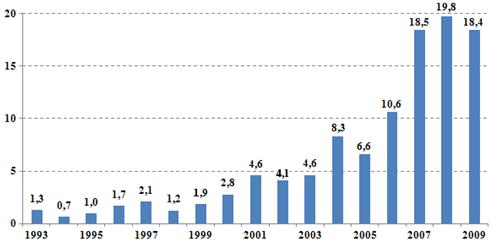 Рисунок 1. Объем привлеченных ПИИ за 1993 – 2009 годы, млрд. долларов США (по данным Национального Банка РК).Динамика привлечения ПИИ в страну и их влияние на социально-экономическое развитие представлены в таблице 1, из которой видно, что на протяжении 2005-2009гг. объем ПИИ к ВВП страны составлял от 11,6% до 17,6%, а их прирост наблюдается в последние 3 года. Однако, как показывает опыт развитых стран, для обеспечения стабильного экономического роста объем инвестиций к ВВП должен быть в пределах 30-40% [2].Таблица 1. Динамика инвестиций и их влияние на макропоказатели страны.По данным Агентства Республики Казахстан по статистике инвестиции в основной капитал за 2005 – 2009 годы выросли почти на 70% с 18,2 до 30,8 млрд. долларов США (Таблица 1). Общий объем инвестиций в основной капитал составляет от 32% в 2005 году до 28% в 2009 году от ВВП страны. Данный показатель является индикатором воздействия инвестиций на производство, так как учитывает инвестиции при непосредственном поступлении средств в основной капитал предприятия от нерезидентов.Темпы роста объемов привлечения ПИИ остаются нестабильными в течение всего анализируемого периода. Необходимо отметить, что в 2008 году доля притока ПИИ в Казахстан составляла всего 1,2% от притока ПИИ во все страны мира.Объем привлеченных на душу населения ПИИ в 2009 году составил 1 149,2 долларов США/чел., что более чем в 2,5 раза больше показателя 2005 года, но на 8,2% ниже значения 2008 года. Объем накопленных привлеченных ПИИ (inward FDI stock) за период 1993-2009 годы на душу населения в Казахстане составил 6 737,66 долларов США /чел.Анализ объемов привлеченных ПИИ по странам-инвесторам представлен в таблице 2, согласно которым видно, что основной объем ПИИ (63,5% всех ПИИ за период 1993-2009гг.) поступил из развитых стран таких, как Нидерланды (19,9%), США (18,5%), Великобритания (8,4%), Франция (5,4%), Италия (4,4%), Канада (3,6%) и Швейцария (3,3%). Кроме того, достаточно крупными странами-инвесторами в экономику Казахстана являются Россия (3,7%), Китай (3,5%) и Южная Корея (3,1%), а также существенен вклад инвестиционного капитала, поступившего из оффшорных зон (Виргинские острова – 5,6%). Доли остальных стран не значительны и составляют не более 3%. Общее число стран, инвестировавших в экономику Казахстана, превышает список в более чем 116 государств [4].Таблица 2. Объемы привлеченных ПИИ по странам-инвесторамВместе с тем, в условиях преодоления результатов мирового финансового кризиса, по мнению экспертов ООН и Всемирного банка, Казахстан на сегодняшний день входит в число наиболее привлекательных для иностранных инвестиций стран мира.Республика Казахстан первая среди стран СНГ получила рейтинги инвестиционного класса от международных рейтинговых агентств Moody’s (в 2002г.), Standard&Poor’s и Fitch (в 2004г.). Казахстан включен в список 25 наиболее инвестиционно-привлекательных стран согласно рейтингу международно-признанной консалтинговой компании AT Kearney [1].Государство поставило перед собой задачу войти в число 50 наиболее конкурентоспособных стран мира. Согласно отчету Всемирного экономического форума за 2009/2010 год Казахстан занимает 67 позицию в Глобальном индексе конкурентоспособности [4].Казахстан с 2010 года приступил к реализации Государственной программы форсированного индустриально- инновационного развития. В рамках этой программы планируется развитие производств с высокой добавленной стоимостью в 13 отраслях промышленности: нефтегазохимическая, горно-металлургическая, машиностроительная, агропромышленная, туристическая, фармацевтическая, химическая, космическая, стройиндустриальная, легкая, атомная, инфокоммуникационная и транспортная отрасли. Также создание Таможенного союза 1 января 2010 года между тремя государствами будет способствовать повышению инвестиционной привлекательности Казахстана. Таким образом, единое таможенное пространство откроет новые возможности для иностранных инвесторов. Список литературы: Ассоциация «Казахстанский совет иностранных инвесторов»  [электронный ресурс] – Режим доступа - www.fic.kz/content.asp?parent=5&lng=ru&mid=5 Правительство Республики Казахстан «Программа по привлечению инвестиций, развитию специальных экономических зон и стимулированию экспорта в Республике Казахстан на 2010-2014 годы». [Текст] / 2010.- 6-7с.Юнусов Л.А.  «Прямые иностранные инвестиции в условиях глобализации мировой экономики». Монография  [Текст] / Л.А.Юнусов.- М.:Изд-во РГТЭУ, 2010.- 77-78с. Invest in Kazakhstan [электронный ресурс] – Режим доступа. - http://www.invest.gov.kz/?option=content&section=2&itemid=75&lang=ru Секция 9: Юриспруденция НЕКОТОРЫЕ АСПЕКТЫ ОБЕСПЕЧЕНИЯ БЕЗОПАСНОСТИ НА МУНИЦИПАЛЬНОМ УРОВНЕ Андреев Сергей Юрьевичстудент Новгородского филиала РГГУ, г. Великий Новгород,оперуполномоченный ОМСН «Рубин», УВД по Новгородской областиЕ-mail: ala56@list.ruКонцепция национальной безопасности, федеральные законы о национальной безопасности [5], о противодействии терроризму [4], уголовное и уголовно-процессуальное законодательство достаточно полно регулируют правовые отношения в области безопасности и борьбы с терроризмом и преступностью на федеральном уровне. Законодательство учитывает стратегию обеспечения национальной безопасности, особенно терроризма, как дестабилизирующего фактора в жизни общества. Вместе с тем, нормативная правовая система по обеспечению безопасности состоит из федерального законодательства, законодательства субъектов Российской Федерации и нормативных актов органов местного самоуправления. Каждый отдельный регион обладает собственной логикой развития, уникальным сочетанием факторов внутренней и внешней среды, в связи с чем, задачей федерального центра является формирование законодательства, которое бы позволило найти баланс между интересами конкретных субъектов Российской Федерации и федерацией по обеспечению безопасности. Как отмечает Кирьянов А.Ю., система региональной безопасности сложна и многогранна, постольку охватывает собой различные сферы человеческой жизнедеятельности, а, следовательно, в рамках региональной безопасности корректно будет говорить об экономической, политической, демографической, экологической и иных ее составляющих (подсистемах) [2, с. 21]. В целом это определение применимо для системы безопасности на любом уровне, в том числе муниципальном.Интенсивность происходящих в системе местного самоуправления изменений зависит от ряда факторов. Во-первых, система должна быть способна адаптироваться к изменяющимся условиям функционирования и развития. Система местного самоуправления должна быть восприимчива к воздействию как внутренних, так и внешних факторов, обладать способностью к нейтрализации наиболее неблагоприятных из них (опасности, угрозы, риски). Во-вторых, интенсивность изменений в такой системе зависит от особенностей ее структуры, от того, сколько и каких системных элементов она объединяет: количество муниципальных образований в регионе, территориальную удаленность органов местного самоуправления и объектов социально-культурного назначения от населения, соответствие категории муниципальных образований условиям проживания населения (городские и сельские поселения), режимом функционирования (ЗАТО).Как указывает Кирьянов А.Ю., можно выделить две группы правовых опасностей, влияющих на региональную безопасность: Первая группа - правовая. Она выражается в недостатках правового регулирования отношений, связанных с обеспечением региональной безопасности государства, и их противоречивости. Вторая группа - субъектная. Она связана с бездеятельностью, некомпетентностью отдельных должностных лиц, прямо или косвенно участвующих, обеспечивающих безопасность, руководство ими сугубо формальными критериями выполнения своих обязанностей, отсутствием строгого отбора на соответствующие должности [1, с. 57]. Обеспечение безопасности людей серьезная проблема, причем с годами сложность ее возрастает. Знание способов предупреждения аварийных ситуаций, выполнение технологических регламентов и инструкций по безопасности приобретают первостепенное значение, регулируется Федеральным законом от 11 ноября 1994 г. № 68-ФЗ «О защите населения и территорий от чрезвычайных ситуаций природного и техногенного характера» [6]. Профилактические меры органов местного самоуправления, направленные на обеспечение безопасности, предупреждение терроризма и экстремизма, реализуются через организацию деятельности районных комиссий по профилактике преступлений и правонарушений, комиссий по профилактике терроризма муниципальных районов, а также местных программ по профилактике преступлений и правонарушений, в которых отдельными разделами включены меры профилактики экстремизма и терроризма. Однако в федеральном законе [4] подробно не раскрывается понятие «профилактика терроризма», органы государственной власти субъектов Российской Федерации и органы местного самоуправления полномочиями не наделяются, что затрудняет их участие в обеспечении безопасности и противодействии терроризму. На практике складывается парадоксальная ситуация, когда органы местного самоуправления не знают, каким образом они могут реализовать предоставленные им полномочия в указанной сфере, зачастую ограничиваясь принятием формальных решений районных антитеррористических и иных комиссий, которые, как правило, носят рекомендательный характер. В целях совершенствования взаимодействия органов местного самоуправления и территориальных федеральных органов исполнительной власти представляется необходимым внести изменения в федеральное законодательство, предусмотрев обязательность исполнительных органов субъектов РФ и глав муниципалитетов принимать нормативные акты – постановления администраций субъекта РФ и постановления глав администраций муниципалитетов, регулирующих исполнение решений по безопасности. Эта норма позволит комиссиям более эффективно использовать свои полномочия по обеспечению безопасности, профилактике терроризма и экстремизма, а принятые ими рекомендации приобретут обязательный характер, позволяющий применять меры административной ответственности к нарушителям правопорядка. Результаты организационной работы могут быть отражены в документе - Паспорте муниципальной безопасности и противодействия терроризму. Паспорт безопасности должен иметь статус документа, в котором комплексно могут быть отражены: жизненно важные интересы, угрозы интересам, состояние защищённости национальных интересов в муниципалитете и степень их реальной деформации в различных сферах жизни в зависимости от имеющихся ресурсов. Паспорт мог бы иметь следующие разделы: характеристика муниципалитета; национальные и региональные интересы, реализуемые в муниципалитете; внешние и внутренние угрозы интересам муниципалитета; система обеспечения муниципальной безопасности и противодействия терроризму. Среди внутренних угроз безопасности можно выделить группы угроз: порождённые властными элитами в результате совершённых ими ошибок; связанные с закрытостью власти, отчуждением её от народа; вызванные сращиванием аппарата муниципалитетов с представителями общеуголовной и организованной преступности, проникновением лидеров преступного мира в политику и властные структуры. По мнению Кирьянова А.Ю., функционирование правового института региональной безопасности и противодействия терроризму возможно при использовании следующих методов правового регулирования: 1) установление определенного порядка действий - предписание действовать в соответствующих условиях и надлежащим образом, предусмотренное различными правовыми нормами; 2) запрещение определенных действий; 3) предоставление субъекту рассматриваемых отношений возможности выбора одного из установленных вариантов должностного поведения, которые предусматриваются различными правовыми нормами; 4) предоставление возможности действовать (или не действовать) по своему усмотрению, т.е. совершать либо не совершать установленные правовой нормой действия [1, с. 58].Юридической базой формирования законодательства в исследуемой области является Конституция РФ [3], что в определенной мере обеспечивает целостность всей системы общественной безопасности, взаимную согласованность разноуровневых нормативных правовых актов, общность их исходных принципов. Тем не менее, приходится констатировать, что в Российской Федерации в настоящее время отсутствует четко разработанная система законодательного обеспечения безопасности и противодействия терроризму. Многие вопросы в этой области законодательно еще не урегулированы, существующая нормативно-правовая база содержит пробелы в урегулировании соответствующих общественных отношений, в какой достигнут и стабилизирован компромисс между региональными и местными интересами. Соответственно, в настоящее время систему обеспечения безопасности можно условно разделить на формальную и неформальную части. К первой части относятся государственные институты (исполнительные, законодательные, судебные), принимающие участие в процессе выработки и реализации решений в области безопасности противодействия терроризму. Вторая неформальная часть общественные организации, к которым относятся и средства массовой информации, а также частные лица, способные оказать влияние на формирование и реализацию политики противодействия терроризму. Полномочия же и формы взаимодействия этих органов при применении мер безопасности зависят от двух обстоятельств: от компетенции того или иного субъекта и от характеристики применяемой защитной меры (ее содержания, способа осуществления и сферы применения). Граждане, общественные и иные организации и объединения также являются субъектами безопасности, обладают правами и обязанностями по участию в обеспечении безопасности и противодействию терроризму в соответствии с законодательством Российской Федерации, законодательством органов власти субъектов Российской Федерации, их нормативными правовыми актами, принятыми в пределах их компетенции в данной сфере [2, с. 17]Разработка и реализация программ безопасности и противодействия терроризму обязательно будут наталкиваться на трудности, связанные с несовершенством нормативно-правового регулирования понятий «безопасности» и «терроризм», а в ряде случаев с его отсутствием. Это касается, как в целом безопасности и противодействия терроризму в российском законодательстве, так и частных вопросов, например, организационных, нормативно-правовых и финансовых вопросов закрытия, перебазирования и перепрофилирования опасных производств, взаимодействия органов, осуществляющих контроль за безопасностью, декларирования безопасности: промышленных объектов, внедрения экономических механизмов до снижения риска возникновения тяжелых аварийных последствий, установления административной ответственности за нарушение требований безопасности и другие.Проведенное исследование позволяет сделать вывод о невозможности рассмотрения угроз безопасности и противодействия терроризму отдельно от общей обстановки в Российской Федерации и, напротив, угроз безопасности всей Российской Федерации без учета регионального и местного факторов обеспечения безопасности и противодействия терроризму.Список литературы:Кирьянов А.Ю. Местное самоуправление в системе региональной безопасности /А.Ю.Кирьянов [Текст] Таможенные чтения – 2010. Правовая система современной России: состояние, тенденции развития: Сборник материалов межвузовской научно-практической конференции. – Спб.: Санкт-Петербургский имени В.Б. Бобкова филиал РТА, . – С.55-59.Кирьянов А.Ю. Общая характеристика понятия «безопасность». Подходы к определению и виды // Безопасность бизнеса. - 2010. N 1. – С.16-22.Конституция РФ [электронный ресурс] – Режим доступа. - URL: http://www.constitution.ru/Федеральный закон от 06.03.2006 N 35-ФЗ «О противодействии терроризму» [электронный ресурс] – Режим доступа. - URL: http://www.constitution.ru/Федеральный закон от 5 марта . N 2446-1 "О безопасности" // Российская газета. 6 мая 1992. N 103. Ст. 1.Федеральный закон от 11 ноября 1994г. № 68-ФЗ «О защите населения и территорий от чрезвычайных ситуаций природного и техногенного характера» // http://www.constitution.ru/.Финансовые пирамиды: вопросы уголовно-правовой регламентацииМусинова Мария Александровнакурсант Дальневосточного юридического института МВД России,г. ХабаровскE-mail: rukia777@mail.ruКризисные явления в экономике предопределили наращивание в обществе криминогенного потенциала. Поляризация уровня жизни, трансформация моральных норм, казавшихся незыблемыми, возникновение новых, порой диаметрально противоположных нравственных ценностей и жизненных ориентиров - все это породило исключительную сложность криминальной ситуации в России. Наблюдается тенденция качественных изменений самой преступности. В частности, на первые позиции выходят корыстные преступления, которые принимают все более изощренные и масштабные формы.Одним из таких преступлений является создание финансовых пирамид. Явление сложное, тонкое и специфичное, характеризующиеся наличием нерешенных задач : является ли создание финансовых пирамид и руководство их деятельностью преступлением, какими квалифицирующими признаками обладает данное деяние, в соответствии с какой нормой квалифицировать. В первую очередь раскроем понятием и сущность финансовых пирамид.Классическая «финансовая пирамида» — это экономическая структура, возникающая для привлечения денежных средств от инвесторов или вкладчиков с последующей одновременной выплатой инвестиционного дохода за счет вновь привлекаемых вкладчиков, закономерным итогом деятельности которой, является банкротство организации и убытки последних инвесторов [1]. По данным, приводимым независимой экономической газетой «Коммерсант» на 05.03.2008 год [2]. Обанкротившейся в 1994 году фирмой "Властилина" было обмануто 16,5 тыс. человек, лишившихся, по разным данным, от 500 млрд до 5 трлн неденоминированных рублей. Жертвами «лопнувшей» в 1994 году пирамиды "Русский дом "Селенга"" стали 2,4 млн человек, вложивших 2,8 трлн неденоминированных рублей. При этом самым показательным примером 1992-1994 годов является ОАО «МММ», от деятельности которого по экспертным данным, пострадали от 10- 15 миллионов вкладчиков. В ходе судебного процесса над основателем пирамиды Сергеем Мавроди потерпевшими были признаны лишь 10 454 человека.Способов привлечения денежных средств от инвесторов существует неисчислимое количество, которое неизбежно растет с увеличением масштаба внедрения и использования в экономике различных средств научно-технического прогресса, увеличения финансовой грамотности представителей «беловоротничковой» преступности, дифференциации экономических и хозяйственных отношений и многими другими факторами. В связи с официальной борьбой государственных структур с данными явлениями в экономике страны, создатели и руководители финансовых пирамид тщательно маскируют свои «преступные творения» под различные реально действующие организации, классификацию которых можно представить следующим образом :банки, кредитные организации, микрофинансовые организации, паевые инвестиционные фонды и организации, осуществляющие операции с ценными бумагами;страховые фонды, частные учреждения здравоохранения и науки; строительные компании, действующие по принципу долевого строительства; «элитные» бизнес-клубы, ассоциации и др. [3].Для выявления финансовой пирамиды, необходимо учитывать специфические признаки пирамидальности, к которым, прежде всего, относят: наличие рекламы, обещающей процентные выплаты (или иную форму дохода от затраченных средств) с уровнем дохода заведомо выше среднего по рынку заимствований, самокотировку фирмой ценных бумаг, сосредоточенность внимания руководителя фонда исключительно на пиаре, маскировка под бренды известных компаний, перемещение вложенных денег по счетам различных стран, анонимность организаторов и координаторов, небольшая плата для стартового участия (к примеру, 300-500$), что позволяет охватить широкую массу, которая легко смирится с такой потерей без обращения в судебные органы, отсутствие офиса, официальной регистрации, разрешения осуществлять деятельность по обращению с ценными бумагами. Как итог деятельности таких организаций– банкротство самой фирмы и попытка ее руководителей скрыться с похищенным у вкладчиков имуществом от ответственности [4, 87-93].Исходя из вышеперечисленных признаков, можно сделать вывод, что руководители данных организаций для привлечения новых вкладчиков и инвесторов применяют обман, введение в заблуждение, незаконную рекламу, программирование сознания потенциальных вкладчиков. С точки зрения уголовного права, данные признаки и способы используют при совершении преступлений, квалифицируемых по ст. 159 УК РФ. Анализ судебно-следственной практики позволил установить, что данная проблема широко распространена не только в экономически более сильной западной части России. Волна «финансовых пирамид» не обошла и Дальний Восток.  18 августа 2007года в СМИ дано краткое сообщение о скандале в г. Хабаровске, связанном с крахом очередной финансовой пирамиды под символичным названием “Благотворительное общество содействия развитию края”. Информация приобрела по-настоящему сенсационный оттенок, когда были названы цифры, предположительного присвоения руководством компании денежных средств до миллиона долларов. По данному факту было возбуждено уголовное дело по ч 4 ст. 159 УК РФ [5]. Другим примером является статья под громким заголовком «В Хабаровске организатор финансовой пирамиды обманом собрал с вкладчиков 32 миллиона рублей». Уголовное дело по статье "Мошенничество в особо крупных размерах" возбуждено в отношении 40-летнего хабаровского безработного, который по данным оперативников, стоял во главе финансовой пирамиды. Однако, по нашему мнению, создание и руководство финансовыми пирамидами нельзя в полной мере квалифицировать как мошенничество и необходимо выделить как самостоятельный вид преступления, предусмотренный отдельной нормой. Необходимость обосновывается рядом обстоятельств. Во-первых, конкретизация данного вида преступления как «коммерческое мошенничество» (fraud-мошенничество – термин, широко применяемый в уголовном законодательстве Англии, характеризующий корыстные финансовые преступления, совершенные представителями «беловоротничковой среды»), во-вторых, ужесточение предусмотренной законом санкции, увеличение размера штрафа, срока лишения свободы и введением института конфискации имущества (руководители и создатели финансовых пирамид заведомо знают, что прибыль от их деятельности составит многие миллионы, а то и миллиарды долларов, что характеризует их преступные действия как тяжкие и особо тяжкие преступления имущественного характера. Однако, законодатель не предусмотрел в ст. 159 УК РФ, что данные деяния могут иметь и крайнюю степень общественной опасности, т.е. быть особо тяжкими, что, несомненно, является значительным пробелом в уголовном законе. В-третьих, необходимость введения квалифицирующего признака «…деяние, совершенное преступной организацией или преступным сообществом…», так как создание и руководство финансовой пирамиды подразумевает не только тщательное распределение ролей ее участников (руководитель, PR-агенты, консультанты, подставные лица и т.д.), но и заведомость тяжести и системности совершаемых преступлений.Вследствие актуальности данной проблемы на сегодняшний день и наличия ряда пробелов уголовного закона, мы предлагаем ввести новую норму, которая имеет следующее название: «Причинение имущественного ущерба путем создания и руководства заведомо ложных экономических структур, обладающих всеми признаками «финансовой пирамиды». Федеральная служба по финансовым рынкам (ФСФР) начала широкомасштабную борьбу с недобросовестными организациями и решила оповещать граждан об их деятельности. С этой целью на сайтах региональных подразделений ФСФР вывешен список компаний, в деятельности которых ведомством усматриваются признаки финансовых пирамид. Сегодня в России действует 16 организаций, имеющих такие признаки [6]. В свою очередь, в Департаменте экономической безопасности МВД создали специальную группу, задача которой - защита от мошенников денег вкладчиков, инвесторов, паевых дольщиков.На данный момент появление финансовой пирамиды может быть предсказано с довольно большой степенью вероятности, через анализ условий, способствующих их возникновению. Но это возможно лишь при реализации не отдельных локальных мер по превенции возникновения таких пирамидальных структур, а при реализации целостной реальной в сегодняшних экономических условиях комплексной программы по борьбе с ними, выполнение которой проходило бы на всех уровнях жизнедеятельности государства и общества: законодательном, исполнительном, силовом, судебном, информационно-просветительском и образовательном.Список литературы:Бакуменко Р.Т. // Электронная газета «Коммерсант» [электронный ресурс] - Режим доступа. - URL: http://kommersant.ru//12gv (27.11.2010). Кравцова А. Хохлова Н. Борьба с финансовыми пирамидами по ред. [электронный ресурс] - Режим доступа. - URL: www. finance.tltnews.ru Кононенко М. [электронный ресурс] - Режим доступа. - URL: http://www.fcsm.spb.ru/invest/2/1 (17.01.2011). Мысловский Е.Н. Внимание Кидал-Инвест : уч. пособие. Объектно-струк. анализ орг. преступной деятельности в сфере частных инвестиций / Е.Н. Мысловский. - М.: Спас, 1996.- 119с. Переспелова И.В. [электронный ресурс] - Режим доступа. - URL: html://www .regnum. ru. Ямницкая Н. [электронный ресурс] - Режим доступа. - URL: http:// www/afera.ru/piramida/2nn3 (дата 29.12.2010). СТАТУС РЕБЕНКА ПРИ ИСПОЛНЕНИИ РЕШЕНИЙ СУДА ОБ ОПРЕДЕЛЕНИИ ЕГО МЕСТА ЖИТЕЛЬСТВАСахно Дарья КонстантиновнаСтудентка 5 курса факультета права НИУ ВШЭ, г. МоскваE-mail: dodo100@mail.ruВ данной научной работе использованы результаты, полученные в ходе выполнения проекта «Права ребенка в РФ (на основе анализа семейного и гражданского законодательства и правоприменительной практики)» № 11-04-0041, выполненного в рамках Программы «Научный фонд ГУ-ВШЭ» в 2011 годуПосле определения места жительства ребенка с одним из его родителей законно и закономерно, что данное решение суда должно быть исполнено (статья 210 Гражданского процессуального кодекса, далее Российской Федерации 1, с. 45, далее – ГПК РФ). Считается, что при исполнении такого решения у сторон наверняка не возникнет путаницы в понимании и исполнении решения суда 3, с. 30. Если же складывается обратная ситуация, то родитель или судебный пристав-исполнитель вправе обратиться в суд с заявлением о разъяснении вынесенного решения. Но, к сожалению, на практике так происходит далеко не всегда. Процесс исполнения судебных решений, касающихся судьбы детей, является сложным и весьма неоднозначным. Данный процесс неразрывно связан и со многими психологическими аспектами лиц, участвующих в нем, который также необходимо принимать во внимание. Так, общение с детьми, их воспитание всегда вызывают у родителей сильные эмоции, чаще всего заряд положительной энергии, желание счастья для собственного ребенка, которые сложно совместить с присутствующим иногда чувством обиды, разочарования, злости или эгоизма, которые вызывает осознание принудительной силы судебного решения. Настоящая статья уделяет внимание именно этой проблеме. Во-первых, интересно отметить, что судебная практика не относит исполнение решений суда об определении места жительства ребенка к категории длящихся 2, ставя его в противоположность исполнению решений суда об определении порядка общения родителя с ребенком, которое является «растянутым» во времени. Позволим себе не согласиться с данным выводом. Оба вида споров, в принципе, схожи друг с другом: место жительства или порядок общения с ребенком будут иметь место определенное количество времени (как минимум до вынесения нового решения суда, изменяющего данный порядок). Соответственно и исполнение решений суда по обоим категориям дел является длящимся, поскольку и в том, и в другом случае его исполнение происходит на протяжении определенного количества времени, а не одномоментно.Во-вторых, предлагаем остановиться на таком интересном вопросе, как предмет исполнительного производства. В частности, в документах судебных приставов-исполнителей родители ребенка обозначаются как должник и взыскатель соответственно, а сам ребенок – как имущество. Данный факт рассматривается средствами массовой информации как оскорбляющий и негуманный 4. Данный довод, конечно, не является юридическим, но вполне имеет право на существование: ни в одной отрасли права субъект не рассматривается в качестве предмета, объекта или имущества. Потому такое приравнивание несовершеннолетнего лица, из чьих прав и интересов должен исходить суд, вынося решение об определении его места жительства, к имуществу или неодушевленным объектам (наряду, например, с ценными бумагами, недвижимым имуществом должника или обязательственными правами, которые являются предметами других видов исполнительных производств), выглядит крайне нелогичным и не исходящим из интересов ребенка. Если рассматривать исполнительное производство как закономерное продолжение судебного разбирательства, то такой подход к определению роли ребенка в исполнительном производстве вызывает еще больше вопросов. В ходе судебного разбирательства несовершеннолетнее лицо, чье место жительства в настоящий момент  определяется, не обозначается никаким специальным термином. Он не выступает ни истцом, ни ответчиком, ни одной из категорий третьих лиц. Но при этом абсолютно точно можно сделать вывод, что суд рассматривает это лицо именно как лицо, субъект права. В частности, ребенок имеет, если можно так выразиться, независимых и незаинтересованных (по отношению к спорящим родителям) представителей – органы опеки и попечительства, прокурор; он имеет право на выступление в суде и высказывание своего мнения, а с достижения 10-летнего возраста его мнение обязательно должно учитываться. В ходе же исполнительного производства несовершеннолетнее лицо не только отсутствует в нем в каком-либо статусе, но и ввиду этого не имеет в нем никаких прав. ФЗ «Об исполнительном производстве» в ст. 48 указывает три категории лиц, участвующих в исполнительном производстве: должник, взыскатель и иные лица, содействующие исполнению требований, содержащихся в исполнительном документе (переводчик, понятые, специалист, лицо, которому судебным приставом-исполнителем передано под охрану или на хранение арестованное имущество, и другие). Под категорию должника и иных лиц несовершеннолетний явно не подпадает – должником является родитель, который должен исполнить решение суда в пользу второго родителя, т.е. передать ему ребенка; а в качестве иных лиц по данной категории дел можно рассматривать органы опеки и попечительства и работников милиции. А вот относительно категории взыскателя нельзя дать столь однозначный ответ. Как следует из текста п. 3 статьи 49 ФЗ «Об исполнительном производстве» взыскателем является гражданин или организация, в пользу или в интересах которых выдан исполнительный документ. А теперь обратимся к судебной практике, а именно к п. 5 п. 8 Постановления Пленума Верховного Суда РФ от 27.05.1998 г. N 10 «О применении судами законодательства при разрешении споров, связанных с воспитанием детей». В нем указывается, что «место жительства ребенка определяется исходя из его интересов, а также с обязательным учетом мнения ребенка, достигшего возраста десяти лет, при условии, что это не противоречит его интересам» 5, с. 1. На необходимость соблюдения интересов ребенка как одну из задач исполнительного производства указывают и практики 6. Таким образом, получается, что решение выносится в пользу одного из родителей, но в интересах ребенка. Далее, исходя из правила об обязательности учета мнения ребенка, достигшего десятилетнего возраста, судебный пристав в порядке ст. 38 ФЗ «Об исполнительном производстве» может подать в суд заявление об изменении способа и порядка исполнения или обратиться в суд с новым исковым заявлением в связи с возникновением новых обстоятельств 3, с. 33. Потому можно сделать вполне логичный вывод о том, что в исполнительном производстве данное несовершеннолетнее лицо должно обладать хотя бы частью прав взыскателей, а не присутствовать в исполнительных документах без определенного статуса, без прав и без возможности защитить их в случае их нарушения, а тем более приравниваться к предмету исполнительного производства.Конечно, можно возразить, что предметом исполнительного производства в данной категории дел является место жительства ребенка, а не он сам. Но с другой стороны, учитывая реалии данного исполнительного производства, именно ребенок меняет или сохраняет свое место жительства, а не недвижимое имущество, являющееся местом жительства ребенка, изменяет свое местонахождение. Поэтому в очередной раз надо, в том числе и законодателям, учитывать специфику данной категории дел. На наш взгляд, будет рациональным посвятить производству по делам, затрагивающим интересы детей, отдельные статьи в тексте ФЗ «Об исполнительном производстве» (как это сделано, например, в отношении денежных средств, имущественных прав и эмиссионных ценных бумаг, вселения или выселения, восстановления на работе), но введя при этом особый статус указанного несовершеннолетнего лица, с тем чтобы дистанцировать его от категорий «спорного имущества» или «предмета спора».В пользу данного тезиса говорит и психологический фактор. Нельзя отрицать тот факт, что сами стороны по делу и их представители предметом спора считают именно ребенка, а не его место жительства. Нейтральная формулировка «определение места жительства ребенка», по сути, скрывает в себе борьбу именно за ребенка, а не за его местонахождение, – не где, а с кем он будет жить.Список литературы:Гражданский процессуальный кодекс Российской Федерации от 14.11.2002г. № 138-ФЗ в ред. от 23.07.2010 г. // СПС КонсультантПлюсЕрмолинская Т. (ведущий специалист-эксперт отдела контроля, анализа, планирования и статистики Управления ФССП России по Республике Карелия) – Как не нанести психологическую травму ребенку при исполнении решения суда. [электронный ресурс] – Свободный доступ - URL: http://ssp.karelia.ru/content/kak-ne-nanesti-psikhologicheskuyu-travmu-rebenku-pri-ispolnenii-resheniya-sudaКузнецова О.В., Слобцов И.А. Споры о детях: определение места жительства ребенка и порядка его общения с родителями. – М. : 2009. – стр. 29 // СПС Консультант ПлюсНа свидание с сыном отец приходит с судебными приставами // Гаzета.СПб [электронный ресурс] – Свободный доступ - URL: http://www.gazeta.spb.ru/64895-0/П. 5 Постановления Пленума Верховного Суда РФ от 27.05.1998 г. N 10 «О применении судами законодательства при разрешении споров, связанных с воспитанием детей» (ред. от 06.02.2007 г.) // СПС Консультант ПлюсШарлыкский районный суд Оренбургской области. Споры о детях: определение места жительства ребенка и порядка его общения с родителями, материал от 16.10.2009 г. [электронный ресурс] – Свободный доступ	 - URL: http://sharlyksky.orb.sudrf.ru/modules.php?name=press_dep&op=4&did=22«ГУМАНИТАРНЦЫЕ И ОБЩЕСТВЕННЫЕ НАУКИ В СОВРЕМЕННОМ МИРЕ»Материалы международной студенческой заочной научно-практической конференции21 апреля 2011 г.В авторской редакцииОглавлениеСекция 1: Антропология6ОСОБЕННОСТИ ОБУЧЕНИЯ БЕЗРАБОТНОГО В ПРОЦЕССЕ ПОЛУЧЕНИЯ ПРОФЕССИОНАЛЬНОГО ОБРАЗОВАНИЯ6Аношко Светлана ОлеговнаСекция 2: Менеджмент12КОНСТРУКТИВНОЕ ВЛИЯНИЕ КОНФЛИКТА В УПРАВЛЕНИИ ПЕРСОНАЛОМ12Фищенко Кристина СергеевнаСекция 3: Педагогика20СЕМЕЙНЫЕ КОНФЛИКТЫ И ИХ ВЛИЯНИЕ НА СОЦИАЛИЗАЦИЮ РЕБЕНКА20Яковлева Александра ОлеговнаБурцева Ирина ВикторовнаСекция 4: Управление26СОВЕРШЕНСТВОВАНИЕ ИНФОРМАЦИОННОГО ОБЕСПЕЧЕНИЯ ДЕЯТЕЛЬНОСТИ ОРГАНОВ МЕСТНОГО САМОУПРАВЛЕНИЯ26Козлова Наталья ПавловнаМакова Марина МихайловнаСекция 5: Социология32КОММУНИКАТИВНАЯ КУЛЬТУРА СОЦИАЛЬНОГО РАБОТНИКА32Зыков Антон ЮрьевичБурцева Ирина ВикторовнаК ВОПРОСУ ОБ АДАПТАЦИИ СТУДЕНТОВ В СОВРЕМЕННОМ МИРОВОМ СООБЩЕСТВЕ39Печелиев Александр СергеевичТалалай Наталья АлександровнаОБЩЕСТВЕННО-ПОЛИТИЧЕСКАЯ АКТИВНОСТЬ ЖЕНЩИН В СОВРЕМЕННОЙ РОССИИ: РЕГИОНАЛЬНЫЙ АСПЕКТ46Потапова Екатерина НиколаевнаАгулина Светлана ВячеславовнаСекция 7: Философия58«ЦЕННОСТЬ»: ПРОБЛЕМНОЕ ПОЛЕ И ВОЗМОЖНЫЕ ИНТЕРПРЕТАЦИИ58Рокитянская Ольга АлександровнаСекция 8: Экономика64ПРЯМЫЕ ИНОСТРАННЫЕ ИНВЕСТИЦИИ И ИХ РОЛЬ ДЛЯ ПОВЫШЕНИЯ КОНКУРЕНТОСПОСОБНОСТИ КАЗАХСТАНА64Алимбаева Акшолпан БорисовнаСекция 9: Юриспруденция72НЕКОТОРЫЕ АСПЕКТЫ ОБЕСПЕЧЕНИЯ БЕЗОПАСНОСТИ НА МУНИЦИПАЛЬНОМ УРОВНЕ72Андреев Сергей ЮрьевичФИНАНСОВЫЕ ПИРАМИДЫ: ВОПРОСЫ УГОЛОВНО-ПРАВОВОЙ РЕГЛАМЕНТАЦИИ79Мусинова Мария АлександровнаСТАТУС РЕБЕНКА ПРИ ИСПОЛНЕНИИ РЕШЕНИЙ СУДА ОБ ОПРЕДЕЛЕНИИ ЕГО МЕСТА ЖИТЕЛЬСТВА85Сахно Дарья КонстантиновнаНаименование показателей.....ВВП страны, млн. долларов США57 123,781 003,3104 853,5133 440,7107 715,3ВОС по балансовой стоимости, млн. долларов США39 679,654 075,670 806,492 306,4н.д.Инвестиции в основной капитал, млн. долларов США18 219,322 400,827 679,535 003,130 826,6ПИИ, млн. долларов США6 618,610 623,618 452,619 755,218 428,8Темпы роста ПИИ, %79,6160,5173,7107,193,3ПИИ, все страны мира, млрд. долларов США973,31 461,11 978,81 697,4н.д.Доля ПИИ Казахстана в ПИИ всех стран мира, %0,70,70,91,2-Численность населения РК на начало года, тыс. чел.15 219,315 396,915 571,515 776,516 036,1Приток ПИИ на душу населения, долларов США /чел.434,9690,01 185,01 252,21 149,2Страна..........Всего (1993-2009 г.)Всего (1993-2009 г.)Странамлн. долларов США%млн. долларов США%млн. долларов США%млн. долларов США%млн. долларов США%млн. долларов США%Итого все страны6 618,610010 623,610018 452,610019 755,210018 428,8100108 045,71001. Нидерланды1 549,223,42 886,027,23 148,017,14 352,122,06 146,433,421 472,619,92. США1 131,517,11 708,916,12 453,213,32 076,110,51 910,610,419 989,918,53. Великобритания-61,1-0,9860,58,1916,85,01 909,69,7958,15,29 025,08,44. Виргинские острова268,84,1503,94,72 465,413,41 040,35,31 179,16,46 070,45,65. Франция774,711,7802,37,61 022,65,51 203,86,11 308,97,15 887,55,46. Италия306,64,6376,13,5517,22,8693,13,5653,03,54 707,54,47. Россия223,53,4502,74,7785,34,3893,94,5573,93,13 967,13,78. Канада247,03,7437,14,1314,11,71 053,25,3582,43,23 869,23,69. Китай216,13,3362,93,4358,21,9692,53,5708,73,83 802,93,510. Швейцария103,41,6234,62,2633,23,4182,90,9449,32,43 521,43,3Итого 10 стран4 759,771,98 674,981,712 614,168,414 097,571,414 470,378,582 313,676,2